 Сборник практических работ по МДК «Технология монтажа каркасно-обшивных конструкций» для обучающихся по профессии 08.01.25 «Мастер отделочных строительных и декоративных работ». Чернушка: ГБПОУ «Краевой политехнический колледж», 2020. – 56с., тираж 20.В сборнике представлены задания и рекомендации по выполнению практических работ по МДК «Технология монтажа каркасно-обшивных конструкций» для обучающихся по профессии «Мастер отделочных строительных и декоративных работ»Составитель: Намётова Т.А., преподаватель ГБПОУ «Краевой политехнический колледж» 617830, г. Чернушка, ул. Юбилейная, 10ГБПОУ «Краевой политехнический колледж», 2020СодержаниеПояснительная запискаМеждисциплинарный курс МДК 02.01 «Технология монтажа 
каркасно-обшивных конструкций» входит в профессиональный цикл и является составляющей профессионального модуля ПМ 02. Выполнение монтажа каркасно-обшивных конструкций. Программой профессионально модуля предусмотрено выполнение практических работ в объеме 110 часов.Настоящий сборник предназначен в качестве пособия при выполнении практических работ по программе МДК Технология монтажа каркасно-обшивных конструкций по профессии 08.01.25 «Мастер отделочных строительных и декоративных работ». Практические работы проводятся в ходе осуществления учебного процесса и направлены на закрепление теоретического материала.Практические работы №№ 1, 3, 5 6, 7, 9, 10, 11, 12, 15, 16, 23, 24, 26, 27 выполняются в учебной аудитории в тетради для конспектов лекций. Описания практических работ должны содержать:наименование работы;цель работы;последовательность выполнения работ, необходимые решения, схемы, таблицы и ответы на контрольные вопросы.Практические работы №№ 2, 8, 13, 14, 17, 18-22, 25, 28-32 выполняются в учебной аудитории на форматах А3. Данные работы представляют из себя графические материалы, при выполнении которых необходимо соблюдать требования ЕСКД.Оценка практических работ осуществляется в ходе экспертного наблюдения за производством работ.Критерии оценивания практических работ:1 Оценка «отлично» ставится в том случае, если обучающийся:а) выполнил работу в полном объеме с соблюдением необходимой последовательности;б) самостоятельно и рационально выбрал способы решения задач, выполнил решений задач, чтение документации верно;в) в представленном отчете правильно и аккуратно выполнил все записи, таблицы, рисунки, чертежи, графики, вычисления;г) соблюдал требования безопасности труда.Оценка «хорошо» ставится в том случае, если выполнены требования к оценке «отлично», но:а)  было допущено не более трех недочетов, или не более одной негрубой ошибки и одного недочета.Оценка «удовлетворительно» ставится, если работа выполнена не полностью, но объем выполненной части таков, что позволяет получить правильные результаты и выводы, или если в ходе выполнения работы были допущены следующие ошибки:а) расчеты производились нерационально, что привело к получению результатов с большей погрешностью;б) в работе (чертеже) были допущены в общей сложности не более двух ошибок, не принципиального для данной работы характера, но повлиявших на результат выполнения;в) или работа выполнена не полностью, однако объем выполненной части таков, что позволяет получить правильные результаты и выводы по основным, принципиально важным задачам работы.Оценка «неудовлетворительно» ставится в том случае, если:а) работа выполнена не полностью, и объем выполненной части работы не позволяет сделать правильных выводов;б) измерения, вычисления, графические построения производились неправильно;в) в ходе работы и её результате обнаружились в совокупности все недостатки, отмеченные в требованиях к оценке «удовлетворительно».Перечень практических работПрактическая работа № 1 
«Составление нормокомплекта оборудования для различных видов монтажа каркасно-обшивных конструкций. Подготовка к работе инструментов, приспособлений и инвентаря для монтажа 
каркасно-обшивных конструкций»Цель работы: формирование умений по комплектованию инструментального ящика для выполнения различных видов монтажных работ. Инструменты и приспособления на одно рабочее место: инструменты для каркасно-обшивных конструкций, инструментальный ящик.Продолжительность работы: 2 часа.Ход работы:Нормокомплект  оптимальный набор средств механизации, инструментов, инвентаря, приспособлений, контрольно-измерительных приборов, используемый для производства определенного вида строительных и монтажных работ. Количество и вид нормокомплектов зависят от характера строительно-монтажных работ, производительности ведущей машины и устанавливаются в соответствии с численностью бригады, ее профессиональным составом, а также нормативными сроками службы инструментов. 1 Изучить таблицу 1 «Ведомость потребности в оснастке, инструменте, инвентаре и приспособлениях при монтаже перегородки из ГКЛ» и заполнить столбец «Назначение».Таблица 1 – Ведомость потребности в оснастке, инструменте, инвентаре и приспособлениях при монтаже перегородки из ГКЛ2 Аналогично приведенной ведомости составить нормокомплект оборудования на монтаж подвесного потолка из ГКЛ и каркасную облицовку поверхности, используя альбомы комплектных систем КНАУФ (https://www.knauf.ru/documents/).3 При подготовке инструментов к работе необходимо:Проверить комплектность инструментов согласно нормокомплекту.У ножа для раскроя ГКЛ произвести замену лезвия.У кромочного рубанка проверить правильность установки лезвий и при необходимости произвести их замену.Произвести замену рабочего полотна обдирочного рубанка.Произвести заточку карандашей.Проверить на исправность шуруповерт согласно правилам техники безопасности (исправность токоведущих частей, надежность закрепления вращающихся частей).4 Подготовить отчет по практической работе в тетради для конспектов лекций. Отчет должен содержать:наименование работы;цель работы;последовательность выполнения работ, необходимые решения, схемы, таблицы и ответы на контрольные вопросы.Контрольные вопросы:1 Правила работы с режущим инструментом.2 Правила работы с электроинструментом.3 Правила работы на высоте, установка подмостей.4 Причины возникновения неисправностей инструментов.5 Правила хранения инструментов.Практическая работа № 2 «Составление схем рациональной организации рабочего места в зависимости от видов работ»Цель работы: формирование умений по составлению схемы организации рабочего места с соблюдением требований техники безопасности и правил складирования материалов. Инструменты и приспособления на одно рабочее место: линейка, карандаш, ластик, формат А3.Продолжительность работы: 2 часа.Ход работы:Рабочее место – это зона нахождения работника и средств приложения его труда, которая определяется на основе технических и эргономических нормативов и оснащается техническими и прочими средствами, необходимыми для исполнения работником поставленной перед ним конкретной задачи. Рабочее место занимает часть производственной или служебной площади, на которой размещаются также соответствующие средства и предметы труда. Схема организации рабочего места учитывает: расположение основного и вспомогательного оборудования; расположение рабочих, транспортных и складских зон; расположение (схему движения) рабочих при выполнении операции.При выполнении практической работы необходимо начертить план помещения (рисунок 1) в масштабе 1:50 и составить схему организации рабочего места для монтажа перегородки С111, разделяющей представленное помещение на две части. 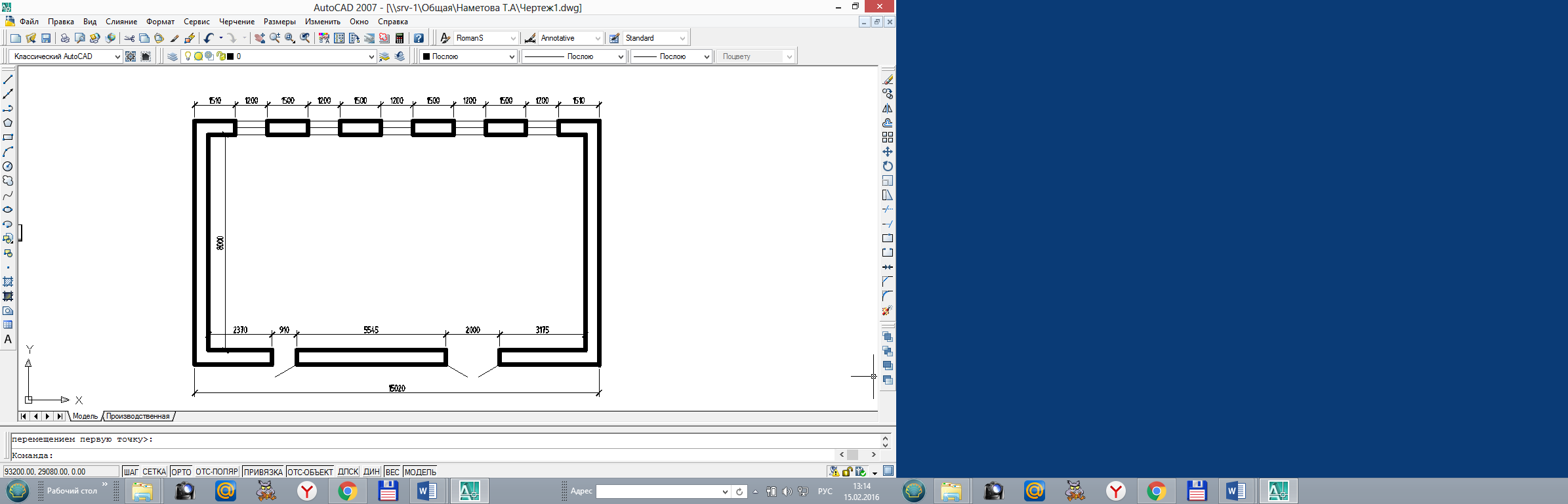 Рисунок 1 – План помещенияНа схеме организации рабочего места необходимо отобразить:1 ось монтируемой перегородки;2 места складирования материалов (профили ПС, ПН, ГКЛ, минераловатные плиты, крепежные материалы, уплотнительная лента, армирующая лента, шпаклевка, грунтовка);3 место расположения стола для раскроя;4 схему продвижения монтажников в рабочей зоне;5 место подключения к электропитанию;6 все нормируемые расстояния.Привести перечень условных обозначений, применяемых на схеме.Оформить формат рамкой и штампом основной надписи по форме 1. При выполнении чертежа соблюдать требования ЕСКД.Контрольные вопросы:1 Правила складирования материалов.2 Требования СанПиН к рабочему месту монтажника.3 Правила утилизации строительных отходов.Практическая работа № 3 «Чтение схем, узлов монтажа каркасно-обшивных конструкций»Цель работы: формирование умений по чтению проектно-технической документации.Продолжительность работы: 2 часа.Ход работы:Прочесть чертёж – значит ясно представить формы сооружения и составляющих его элементов, узлов. В процессе чтения узлов необходимо выяснить:1 состав элементов, входящих в конструкцию;2 размеры элементов;3 взаимное расположение элементов конструкции;4 способы соединения элементов;5 способы сопряжения каркасно-обшивных конструкций с элементами здания.Используя приведенный выше алгоритм, прочитать узлы на технологических картах по устройству проема в металлическом каркасе, по устройству перегородки С111 (рисунки 2, 3, 4, 5).Подготовить отчет о практической работе в рабочей тетради.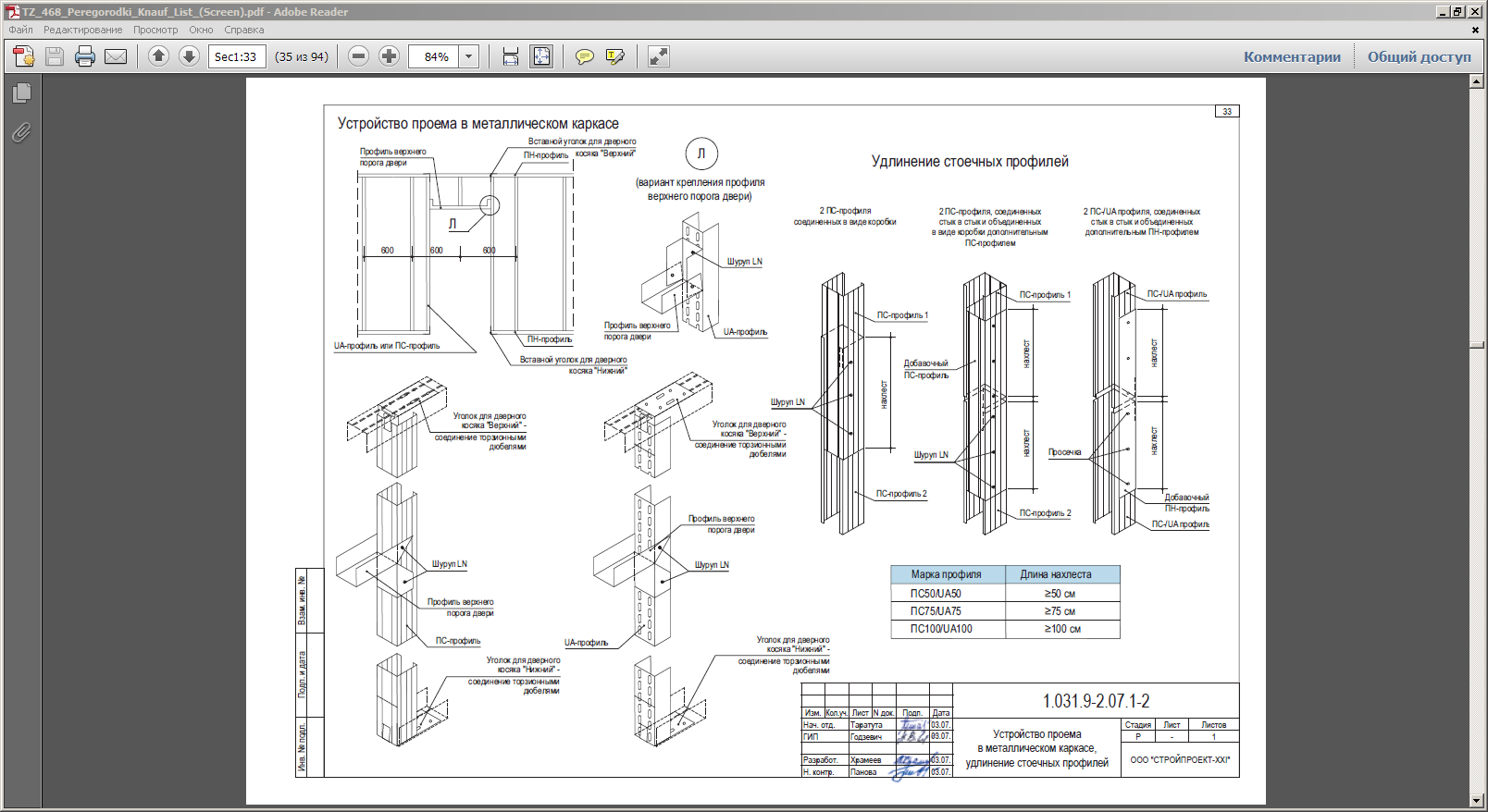 Рисунок 2 – Устройство проема в металлическом каркасе, удлинение стоечных профилей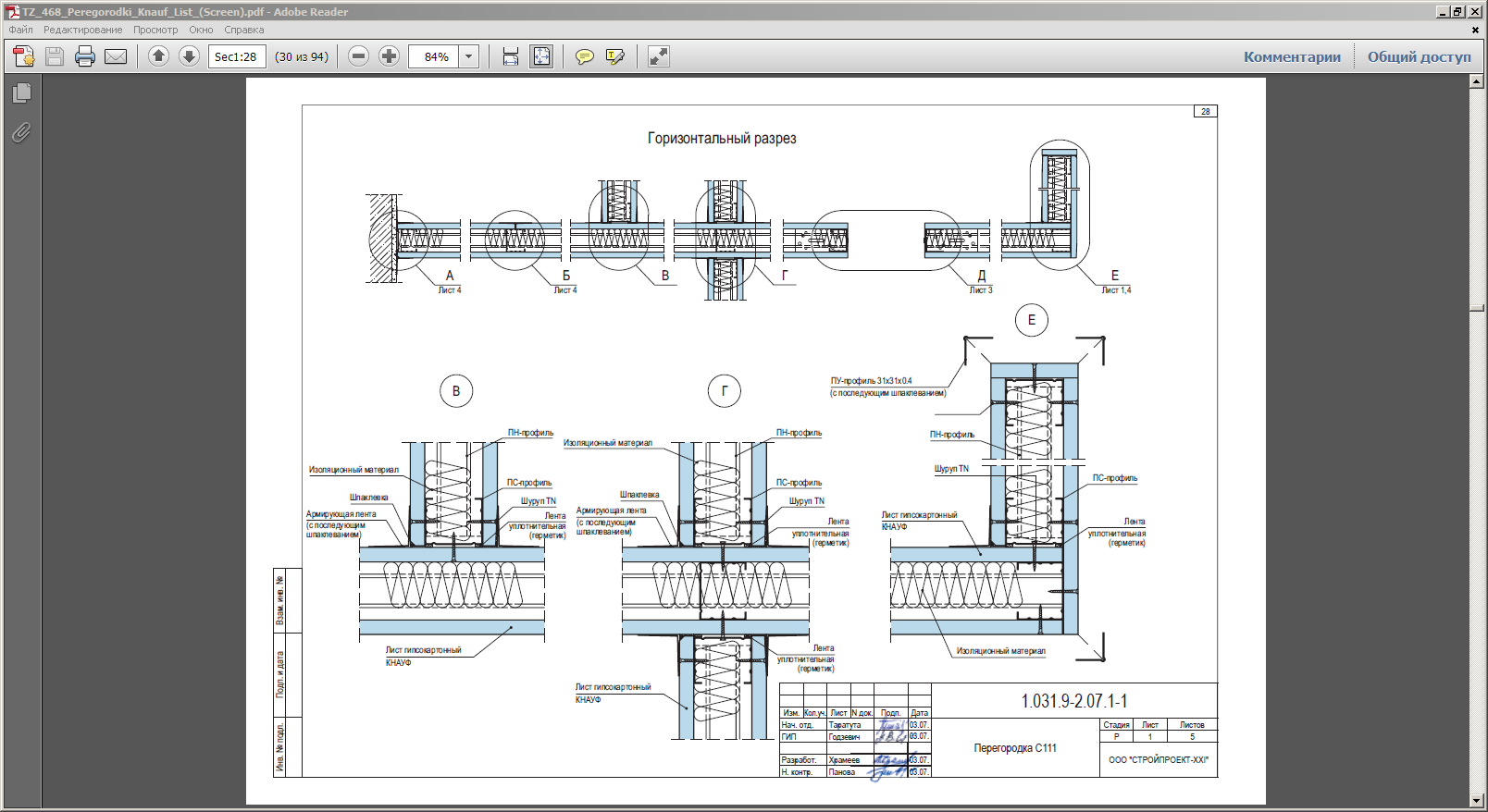 Рисунок 3 – Узлы перегородки С111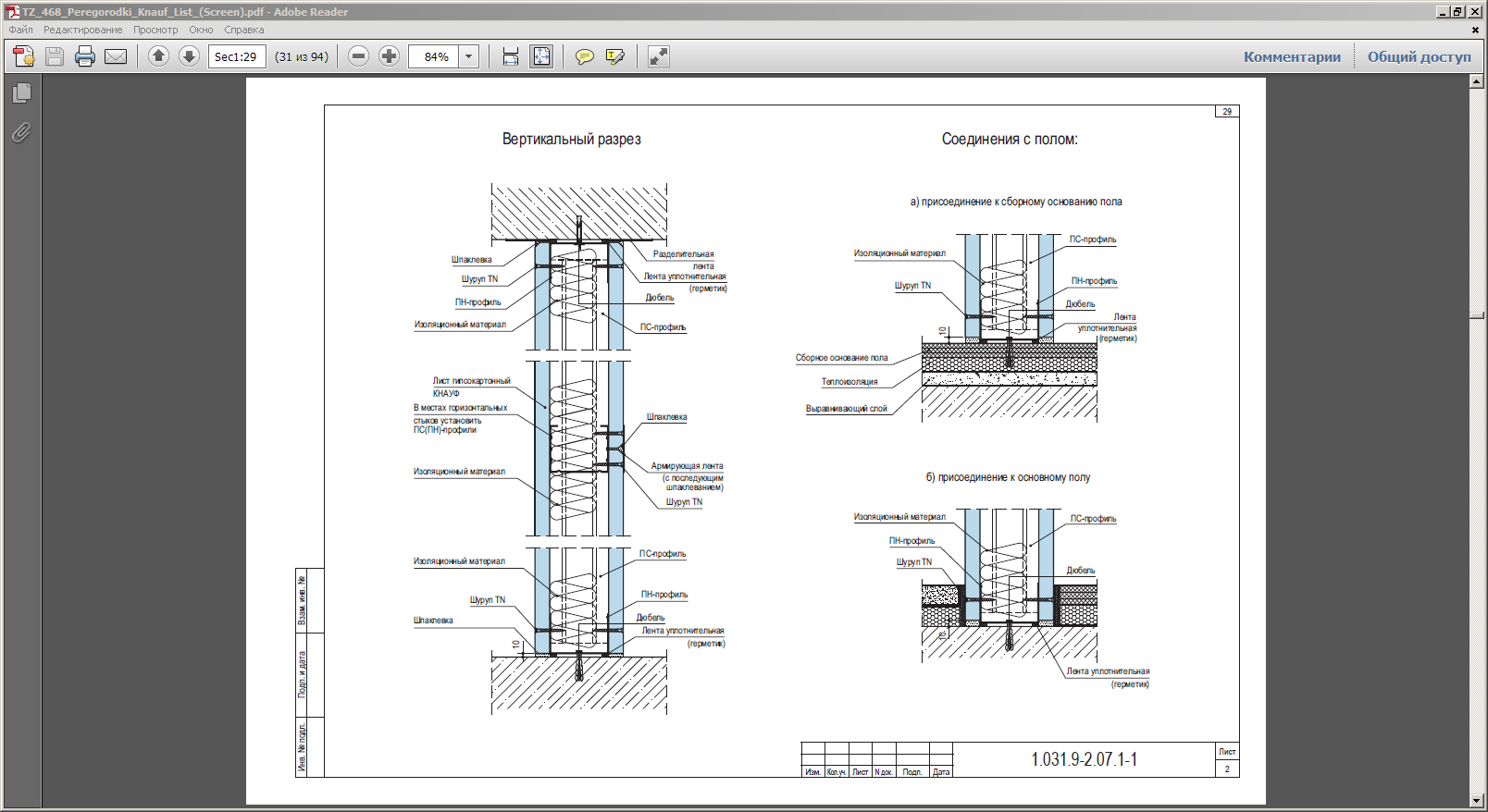 Рисунок 4 – Узлы перегородки С111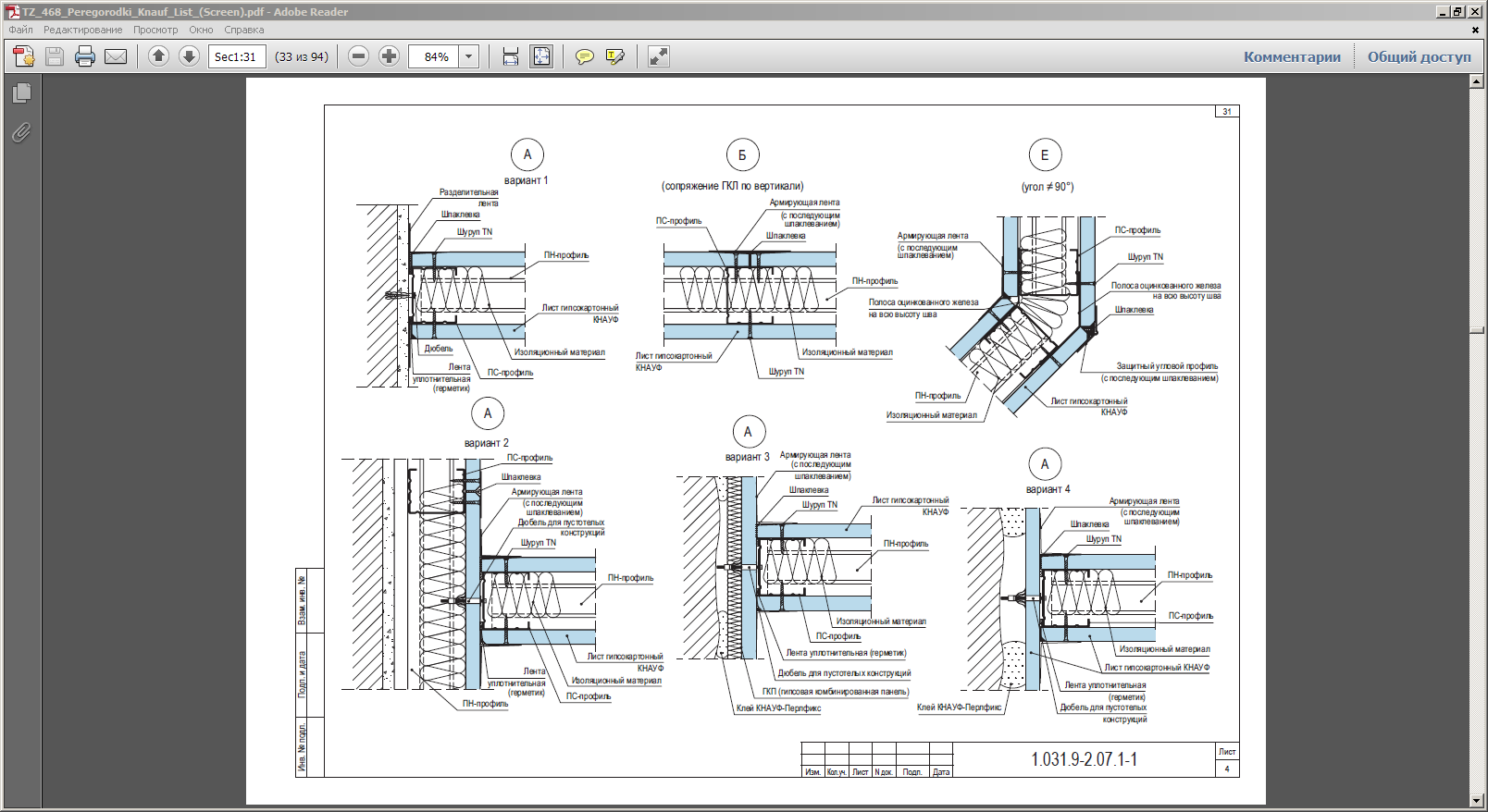 Рисунок 5 – Узлы перегородки С111Практическая работа № 4 «Приготовление монтажных, клеевых, гидроизоляционных, шпаклевочных  растворов и смесей»Цель работы: формирование умений по работе со строительными растворами и смесями. Инструменты и приспособления на одно рабочее место: ведро пластиковое, кисть, шпатель 50 мм, миксерная насадка, дрель-шуруповерт, шпаклевочный короб.Продолжительность работы: 2 часа.Ход работы:Сухая строительная смесь представляет собой тщательно приготовленную в заводских условиях смесь, состоящую из минерального и (или) полимерного вяжущего, заполнителя, наполнителя и полимерных модифицирующих добавок. Для придания специальных свойств в их состав могут входить добавки: ускорители твердения, порообразователи, противоморозные, окрашивающие, гидрофобизирующие и др.На место производства работ сухие смеси доставляются герметично упакованными в бумажные мешки (расфасованные от 5 до 50 кг) или в полипропиленовых биг-бэгах вместимостью от 500 до 2000 кг. Доведение сухих смесей до готовности к применению производится затворением их водой в соответствии с рекомендациями производителя. В некоторых случаях после перемешивания растворную смесь рекомендуется выдержать от 10 до 15 мин, после чего еще раз перемешать.Перед приготовление раствора необходимо ознакомиться с рекомендациями производителя, указанными на упаковке смеси. Также важно принять во внимание то, для какого этапа отделки применяется смесь.Смесь для стартовой шпатлёвки должна иметь густую консистенцию, так как она наносится толстым слоем и скрывает самые грубые дефекты поверхности. Толщина нанесения может достигать 5 мм, поэтому шпаклёвку накладывают в несколько приёмов. К финишной шпаклёвке предъявляются более строгие требования. Как правило, для внутренней отделки помещения применяют смеси на основе гипса. При этом нужно учесьть: чем мельче фракция сухой смеси, тем более гладким будет покрытие.Приготовление смеси производится в следующей последовательности:1 Подготовить вместительное пластиковое ведро или контейнер. Не допускается использование тазиков и ёмкостей с закруглённым днищем – только прямой угол у основания.2 Подготовить инструмент для перемешивания. Необходимо определить, возможно ли перемешивание смеси с помощью миксера или же только вручную. Если для перемешивания будет использоваться дрель с миксерной насадкой, то  у неё должна быть функция плавного старта, чтобы не забрызгать всё вокруг и реверсионное вращение, то есть, в обе стороны. Скорость – от 400 до 600 оборотов в минуту, что даёт хорошее качество перемешивания, но не взбивает смесь в пену, насыщая её пузырьками воздуха. Перед началом работы проверить дрель на исправность и надежное закрепление миксерной насадки.3 Набрать в ведро чистую проточную воду комнатной температуры, не горячую, без ржавчины и мусора в указанном на упаковке количестве.4 Ополоснуть стенки ведра круговыми движениями – они тоже должны быть мокрыми.3 Насыпать в воду необходимое количество шпаклевки.4 Оставить смесь на три минуты. Мешать сразу нельзя, нужно дать смеси время немного насытиться водой.5 Перемешать смесь миксером или вручную.6 По краям обычно остаётся незадействованная шпаклёвка. Смыть её вниз кисточкой или счистить небольшим шпателем. Продолжить размешивание, перемещая насадку по кругу в оба направления, из стороны в сторону и снизу вверх. Сделать паузу и снова очистить края ведра, затем опять вымешать.7 Вынуть дрель и сразу же погрузить её в ёмкость с водой, где пустить насадку ненадолго в обе стороны. 8 Приготовленную смесь распределить по шпаклевочным коробам и выработать в течении 20 минут.Контрольные вопросы:1 Проверка нормальной густоты гипсовых вяжущих.2 Техника безопасности при работе с вяжущими материалами.Практическая работа № 5 «Ознакомление с материалами для каркасно-обшивных конструкций. Определение качества материалов для каркасно-обшивных конструкций»Цель работы: формирование умений по обнаружению дефектов строительных материалов, определению качества и возможности использования материалов. Инструменты и приспособления на одно рабочее место: рулетка.Материалы на одно рабочее место: ГСП, профили, шпаклевки, грунтовки, крепежные элементы, ленты уплотнительные и армирующие, утеплители, комплектующие.Продолжительность работы: 4 часа.Ход работы:Проверка качества материалов для каркасно-обшивных конструкций заключается в проверке их геометрических показателей, оценке свойств, заявленных в технических документах, визуальном осмотре материала.Оценка качества гипсокартонных листов:1 При визуальном осмотре гипсокартонных листов необходимо убедиться, что для работы приобретены листы, подходящие для условий производства работ. Для это надо ознакомиться со штампом, нанесенным на лист.2 Гипсокартонные листы должны быть сухими. При повышенной влажности листы могут менять свою форму и искривляться.3 Кромки листов не должны быть разрушенными, листы с трещинами и вмятинами в  сердечнике допускается использовать только в раскрое.4 Не допускается отслаивание картона от сердечника.После осмотра предоставленных для работы листов заполнить таблицу 2.Таблица 2 – Оценка качества гипсокартонных листовОценка качества утеплителей:1 При визуальном осмотре утеплителя необходимо проверить его геометрические параметры. Они должны соответствовать заявленным в проектной документации.2 Важным показателем утеплителя является его влажность. Запрещается укладывать в конструкции влажные утеплители.После осмотра предоставленных для работы утеплителей заполнить таблицу 3.Таблица 3 – Оценка качества утеплителейОценка качества элементов каркаса, комплектующих:1 При осмотре необходимо определить типы металлических профилей, их геометрические параметры.2 Профили не должны иметь дефектов.3 Комплектующие не должны иметь дефектов.После осмотра предоставленных для работы элементов каркаса и комплектующих заполнить таблицу 4.Таблица 4 – Оценка элементов каркасаОценка качества сухой строительной смеси/грунтовки:1 Важным показателем качества сухой строительной смеси/грунтовки является ее срок годности.2 Сухая смесь не должна иметь закаменелых комков, инородных включений, мусора.3 Грунтовка не должна быть заморожена.После осмотра предоставленных для работы материалов заполнить таблицу 5.Таблица 5 – Оценка сухой строительной смеси/грунтовкиАналогичным образом произвести осмотр и оценку качества крепежных элементов, армирующих, уплотнительных лент. Сделать вывод о качестве материалов, предоставленных к работе.Контрольные вопросы:1 Типы гипсокартонных листов.2 Типы кромок гипсокартонных листов.3 Готовые шпаклевочные смеси: достоинства, недостатки.4 Пароизоляционные материалы: основные свойства.Практическая работа № 6 «Составление таблицы допустимых отклонений поверхности»Цель работы: формирование умений по работе с нормативными документами в сфере строительства (СНиП). Продолжительность работы: 2 часа.Ход работы:Качество строительной продукции – один из основных факторов, влияющих на экономичность и рентабельность законченного строительством объекта, обеспечивающий его надежность и долговечность.В обобщенном виде качество объекта определяется качеством проекта, строительных материалов и изделий, а также качеством производства строительно-монтажных работ.Во время монтажа конструкций важным этапом работы является пооперационный контроль качества, поскольку он напрямую влияет на качество конечного результата.Допустимые отклонения каркасно-обшивных конструкций указаны в 
СНиП 3.04.01-87, а также в альбомах технических решений КНАУФ.Используя указанные источники, составьте таблицу допустимых отклонений поверхностей для перегородок, потолков, облицовок и сухих сборных оснований полов.Таблица 6 – Допустимые отклонения поверхностейКонтрольные вопросы:1 Методы осуществления контроля качества.2 Правила использования контрольно-измерительного инструмента.Практическая работа № 7 «Разработка последовательности технологических операций для выполнения работ по подготовке поверхностей под монтаж 
каркасно-обшивных конструкций»Цель работы: формирование умений у обучающихся по выстраиванию технологических последовательностей подготовки поверхностей.Продолжительность работы: 4 часа.Ход работы:Составить технологическую последовательность работ по подготовке основания под устройство каркасной перегородки, устройство подвесного потолка, устройства бескаркасной облицовки поверхности, устройства сухого сборного основания пола. Последовательность операций записать в таблицу.Таблица 7 – Последовательность технологических операцийКонтрольные вопросы:1 Техника безопасности при подготовке поверхностей под отделку.2 Контроль качества подготовленной поверхности.Практическая работа № 8 «Разработка технологической карты на подготовку поверхности под устройство каркасно-обшивных конструкций»Цель работы: формирование умения по разработке технологии подготовки поверхностей под монтаж каркасно-обшивных конструкций.Инструменты на одно рабочее место: формат А3, чертежные инструменты.Продолжительность работы: 6 часов.Ход работы:Технологические карты (ТК) являются составной частью 
организационно-технологической документации, регламентирующей правила выполнения технологических процессов, выбор средств технологического обеспечения, строительных машин и оборудования, необходимых материально-технических ресурсов, требования к качеству и приемке работ, а также мероприятия по охране труда, технике безопасности, охране окружающей среды и пожарной безопасности.Технологические карты разрабатываются для обеспечения строительства рациональными решениями по технологии, организации и механизации отдельных видов работ в целях реализации конкретных строительных технологий при соблюдении требований качества, безопасности производства работ и эксплуатации, охраны окружающей среды и пожарной безопасности.В технологических картах определяют: требования к качеству предшествующих работ; методы производства работ с перечнем необходимых машин, оборудования, технологической оснастки и схемами их расстановки; последовательность выполнения технологических процессов; требования к качеству и приемке работ; мероприятия по обеспечению безопасности производства работ, пожарной безопасности; условия сохранения окружающей среды; расход материально-технических ресурсов; технико-экономические показатели.Технологические карты разрабатываются по видам строительно-монтажных работ на технологические процессы, в результате выполнения которых создаются законченные конструктивные элементы зданий и сооружений. Например, монтаж колонн, стеновых панелей; устройство полов, штукатурки, кровельных покрытий и др.Технологическая карта  должна состоять из следующих разделов:1  Область применения. В разделе «Область применения» приводятся: наименование технологического процесса, конструктивного элемента или части здания и сооружения; условия и особенности производства работ, в том числе температурные, влажностные, гидрогеологические и другие; наименование строительных материалов; размеры и масса элементов; характеристика измерителя конечной продукции; рекомендации по применению технологической карты.2  Технология и организация выполнения работ:требования к качеству предшествующих работ;требования к технологии производства работ;технологические схемы производства работ; транспортирование и складирование изделий и материалов;схема организации рабочего места;схемы комплексной механизации.3 Требования к качеству и приемке работ:требования к качеству поставляемых материалов и изделий;перечень инструментов и приспособлений для контроля качества конструкции и материалов;схемы операционного контроля качества;перечень технологических процессов, подлежащих контролю;краткие указания по организации рабочих мест.4 Техника безопасности и охрана труда, экологическая и
пожарная безопасность:решения по охране труда и технике безопасности;мероприятия, обеспечивающие устойчивость отдельных
конструкций как в процессе выполнения работ, так и после их окончания;правила безопасной эксплуатации машин, оборудований
и их установки на рабочих местах;правила безопасной эксплуатации технологической оснастки, приспособлений;правила безопасной работы при выполнении рабочих
процессов;правила работы на высоте;указания по применению индивидуальных и коллективных средств защиты при выполнении рабочими  технологических процессов в различных климатических условиях и в зимнее время;экологические требования к производству работ;условия сбора и удаления (переработки) отходов;условия сохранения окружающей среды;ссылки на СНиП 12-03-2001 «Безопасность труда в
строительстве. Часть 1 Общие требования», СНиП 12-04-2002 «Безопасность труда в строительстве. Часть 2. Строительное производство», «Правила пожарной безопасности при производстве строительно-монтажных работ», ГОСТы, ССТБ и другие специальные инструкции в зависимости от вида выполняемых работ, применяемых материалов, машин и инструмента.5 Потребность в ресурсах:перечень машин и оборудования (таблица 8);перечень технологической оснастки, инструмента, инвентаря и приспособлений (таблица 9); ведомость потребности в материалах, изделиях и конструкциях (таблица 10).Таблица 8 – Перечень машин, механизмов и оборудованияТаблица 9 – Перечень технологической оснастки, инструмента, инвентаря и приспособленийТаблица 10 – Ведомость потребности в материалах, изделиях и конструкциях6 Технико-экономические показатели.Используя данные рекомендации составить технологическую карту на подготовку поверхности под бескаркасную облицовку гипсокартонными листами (тип поверхности выбрать по таблице 11 в соответствии с порядковым номером в списочном составе группы).Таблица 11 – Вид поверхности для разработки технологической картыОформить формат рамкой и штампом основной надписи по форме 1. При выполнении чертежа соблюдать требования ЕСКД.Практическая работа № 9 «Подсчет объемов, трудозатрат, стоимости каркасно-обшивных работ и расхода материалов на заданный объем работ»Цель работы: формирование умения выполнения расчетов каркасно-обшивных конструкций.Инструменты и приспособления на одно рабочее место: калькулятор.Продолжительность работы: 6 часов.Ход работы:Ведомость объемов состоит из краткого описания работ и формул подсчета их количества. Ведомость объемов работ составляется по чертежам, спецификациям и другим проектным материалам, полностью законченным, проверенным и в укомплектованном составе. Подсчеты объемов работ следует вести по таблицам нормативных расходов материалов (рисунки с 6 по 8).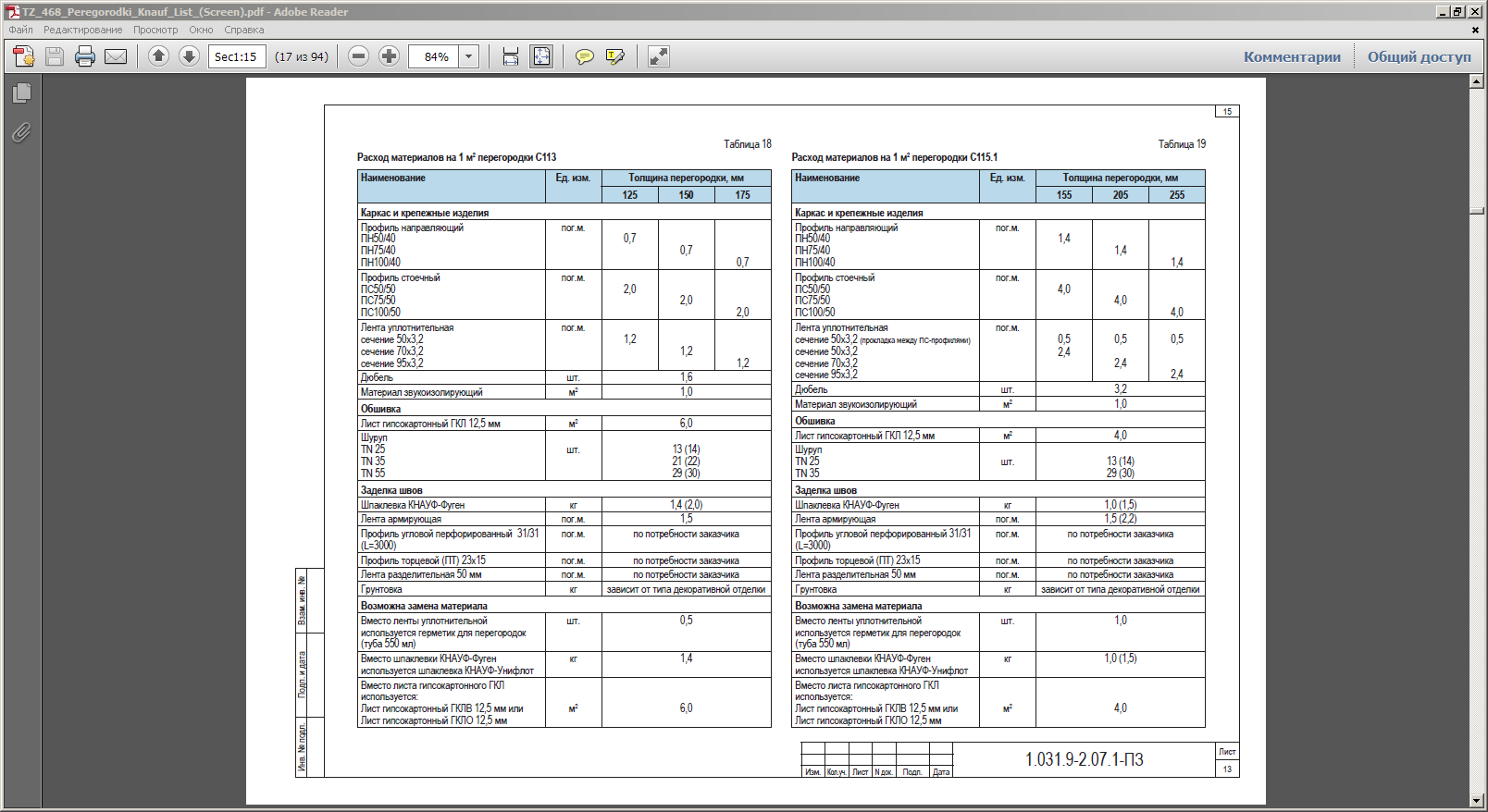 Рисунок 6 – Расход материалов на перегородку С111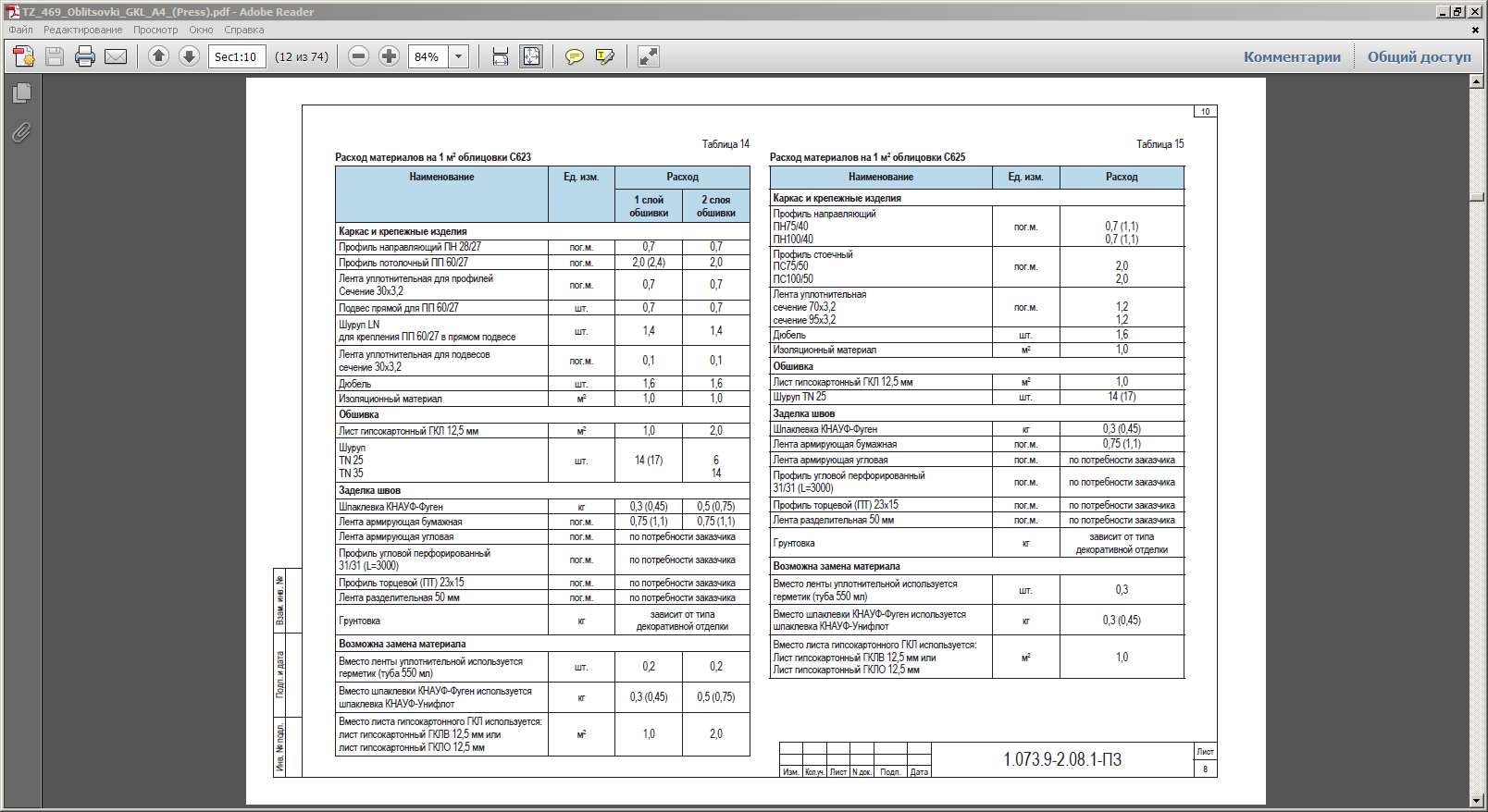 Рисунок 7 – Расход материалов на облицовку С625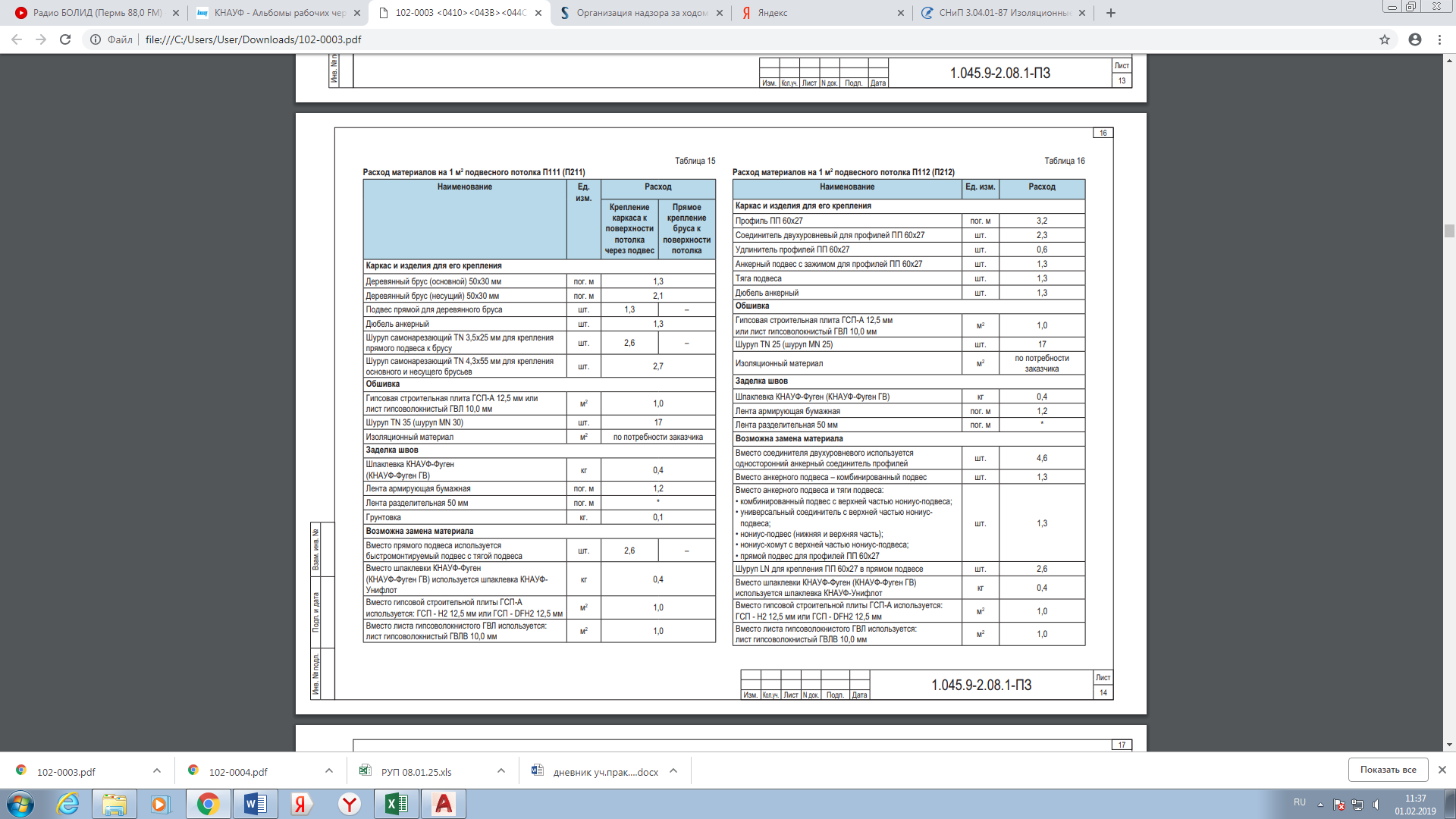 Рисунок 8 – Расход материалов на потолок П112Используя эскизы конструкций, приведенные на рисунках с 9 по 13, выполнить подсчет необходимых материалов для устройства данных конструкций. Подсчитать стоимость необходимых материалов, используя текущую цену материалов. Расчеты свести в таблицу по форме 12.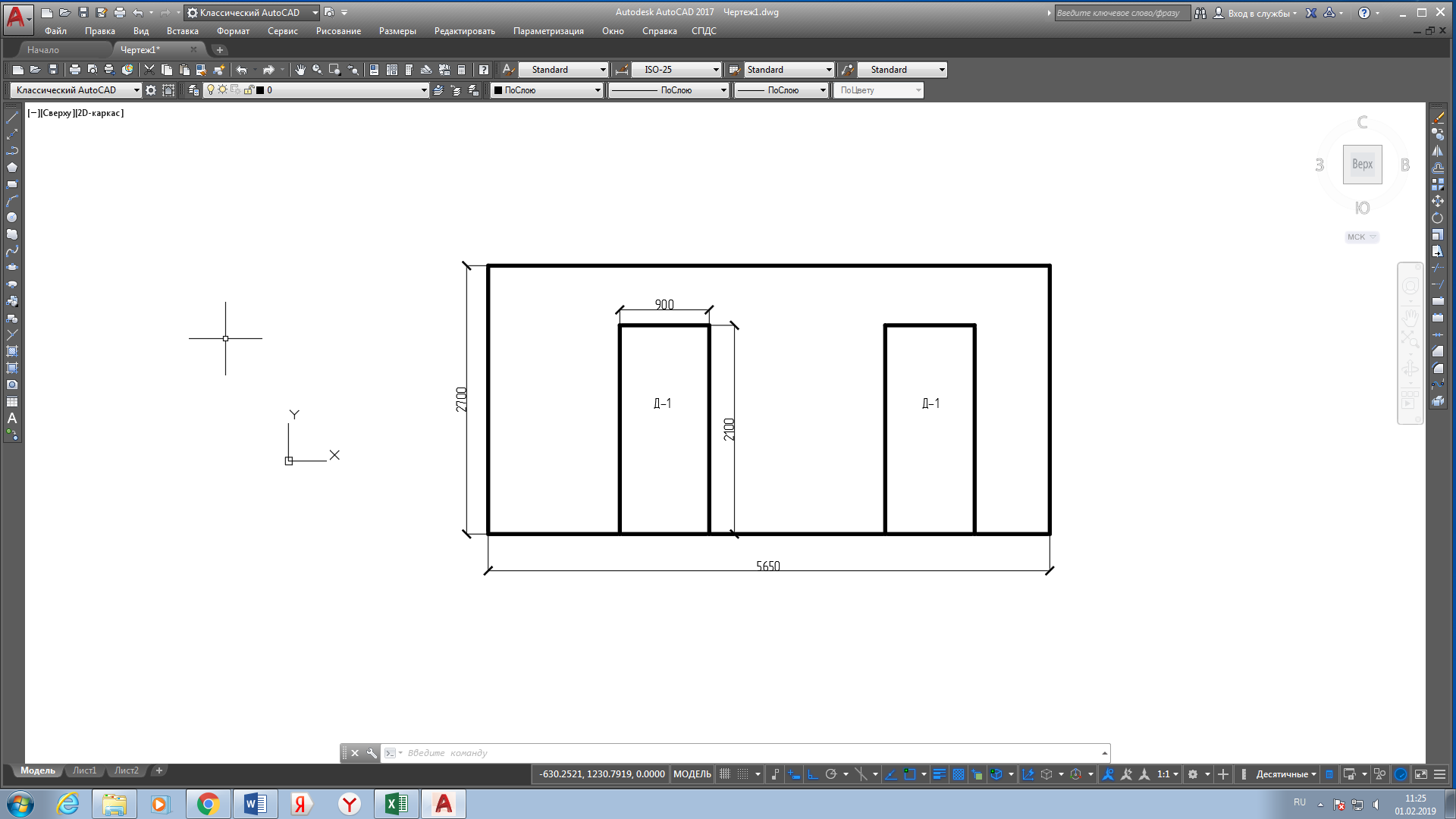 Рисунок 9 – Эскиз перегородки 1 для расчета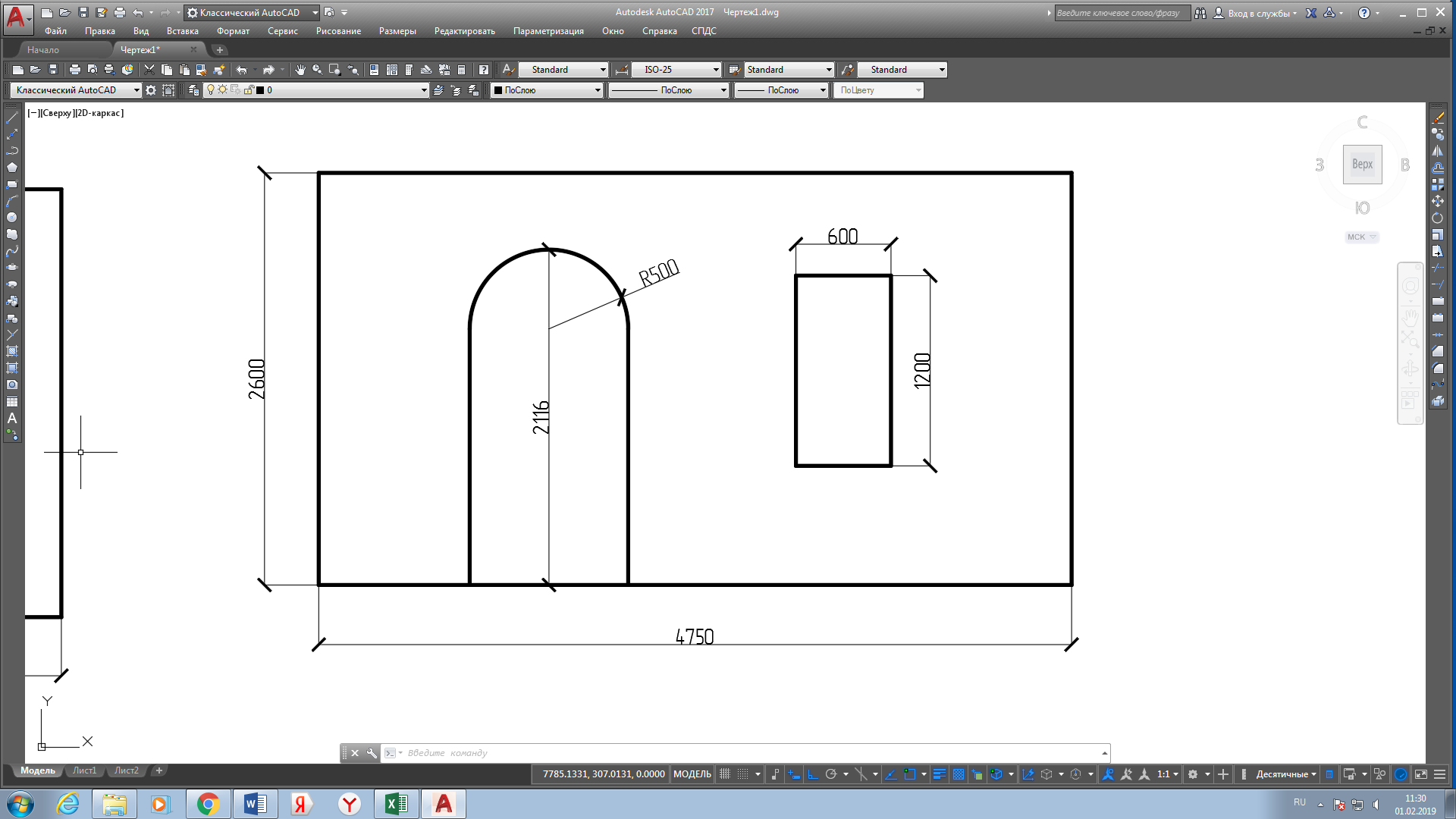 Рисунок 10 – Эскиз перегородки 2 для расчета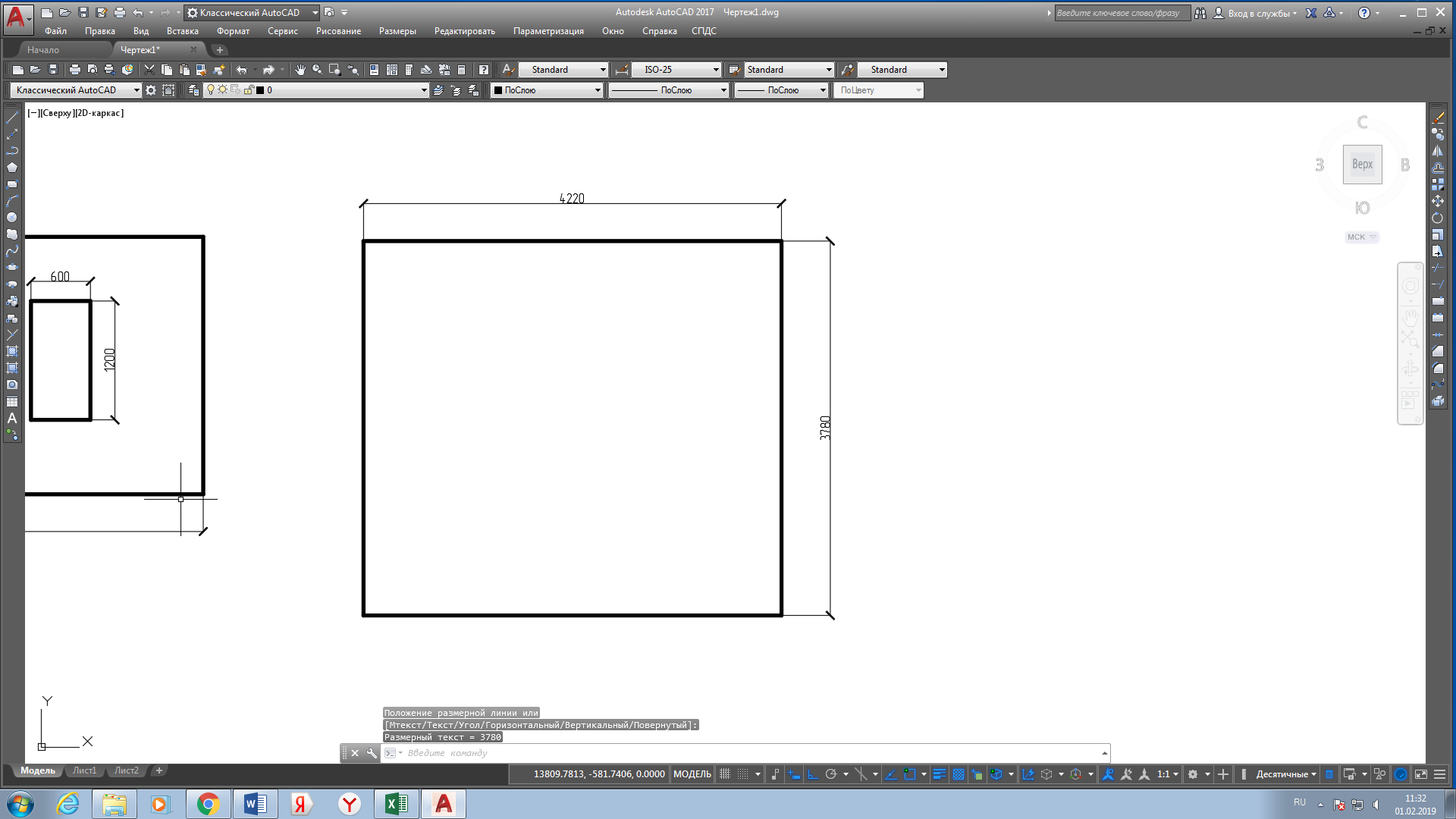 Рисунок 11 – Эскиз потолка 1 для расчета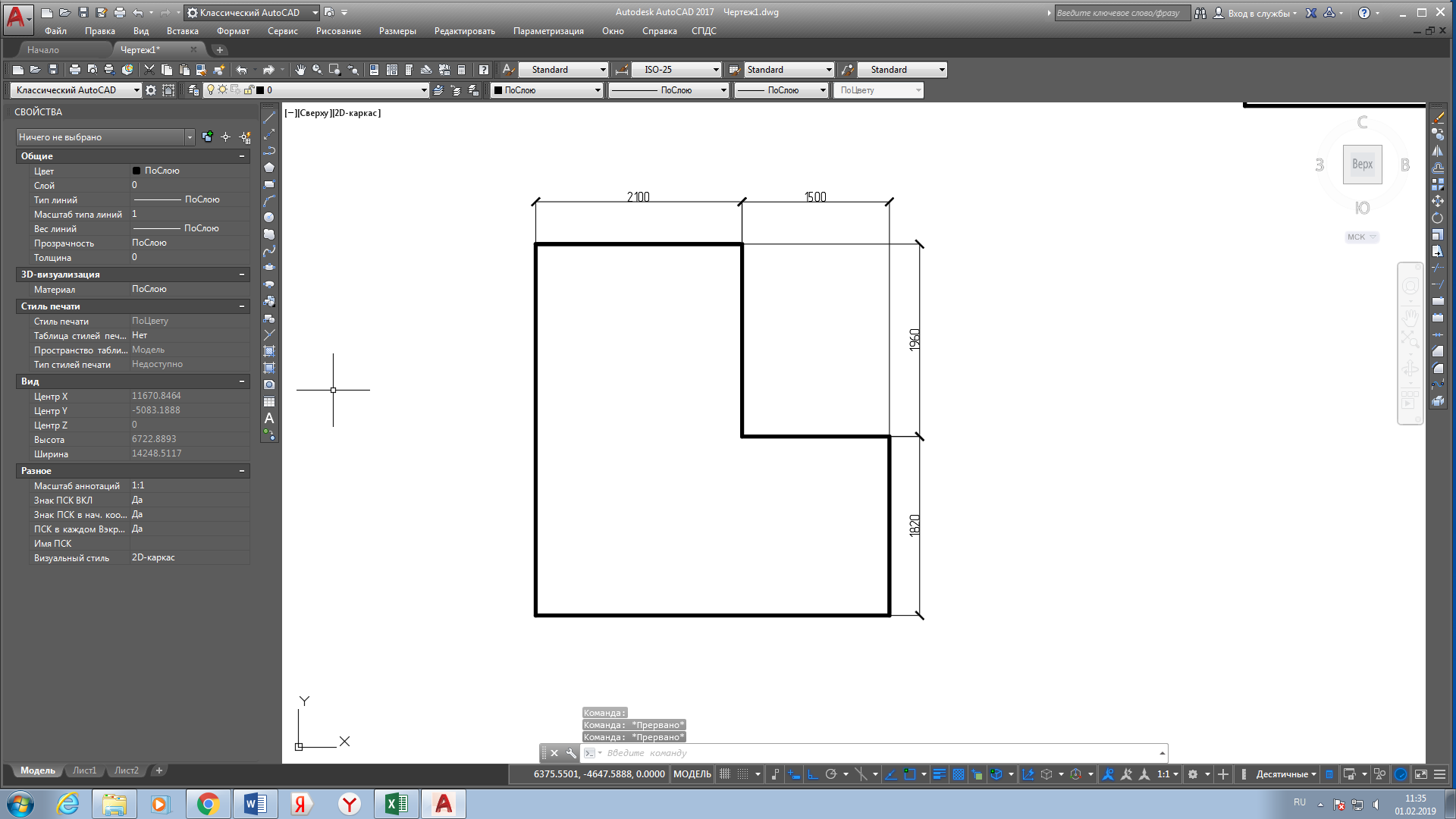 Рисунок 12 – Эскиз потолка 2 для расчета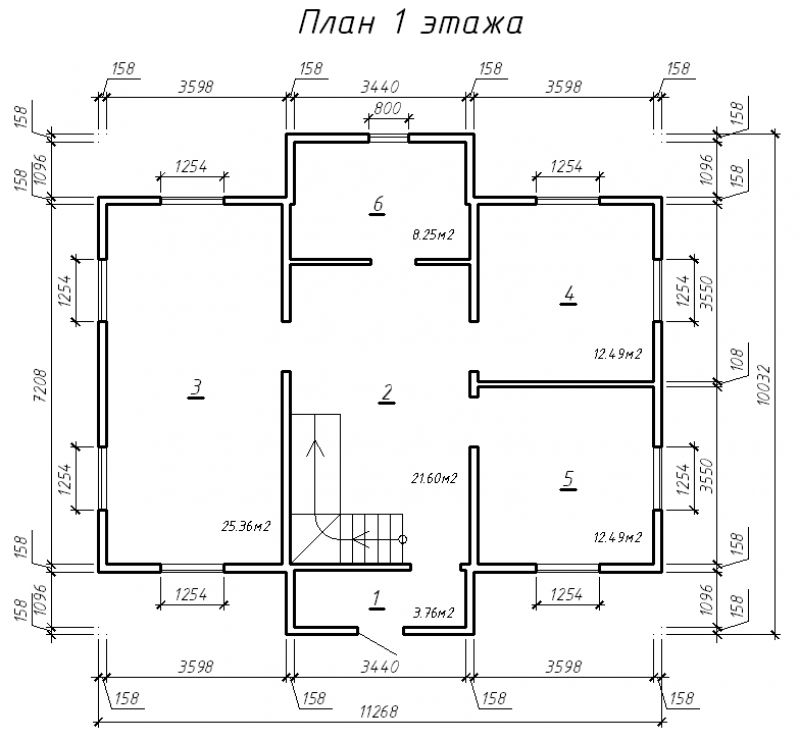 Рисунок 13 – План этажа для расчета облицовкиТаблица 12 – Расчет количества и стоимости материаловПрактическая работа № 10 «Чтение узлов монтажа перегородок различных конструкций 
из гипсовых листов»Цель работы: формирование умения чтения проектной документации.Инструменты и приспособления на одно рабочее место: альбом технических решений КНАУФ.Продолжительность работы: 4 часа.Ход работы:Согласно рекомендациям к практической работе №3 прочитать узлы устройства различных типов перегородок, используя альбомы технических решений КНАУФ «Перегородки из гипсокартонных КНАУФ-листов» Серия 1.031.9-2.07, выпуск 
3 (разработан на базе серии 1.031.9-2.00, включ. в реестр СК-З), «Перегородки из гипсоволокнистых КНАУФ-суперлистов» Серия 1.031.9-3.10, выпуск 4.
Практическая работа № 11 «Чтение узлов монтажа перегородок из гипсовых пазогребневых плит»Цель работы: формирование умения чтения проектной документации.Инструменты и приспособления на одно рабочее место: альбом технических решений КНАУФ.Продолжительность работы: 2 часа.Ход работы:Согласно рекомендациям к практической работе №3 прочитать узлы устройства различных типов перегородок, используя альбомы технических решений КНАУФ «Внутренние стены из КНАУФ-гипсоплит» Шифр М 8.10/2007, выпуск 2.Практическая работа № 12 «Расчет количества материалов для устройства перегородок различных конструкций из гипсовых листов»Цель работы: формирование умения выполнения расчетов каркасно-обшивных конструкций.Инструменты и приспособления на одно рабочее место: калькулятор.Продолжительность работы: 2 часа.Ход работы:Выполнить подсчет количества материалов для устройства перегородок, указанных на плане помещения (рисунок 14).Подсчеты объемов работ следует вести по таблицам нормативных расходов материалов, представленных в альбоме технических решений КНАУФ «Перегородки из гипсокартонных КНАУФ-листов» Серия 1.031.9-2.07, выпуск 3 (разработан на базе серии 1.031.9-2.00, включ. в реестр СК-З).Тип рассчитываемой перегородки выбрать по таблице 13 в соответствии с порядковым номером в списочном составе группы.Таблица 13 – Тип рассчитываемой перегородки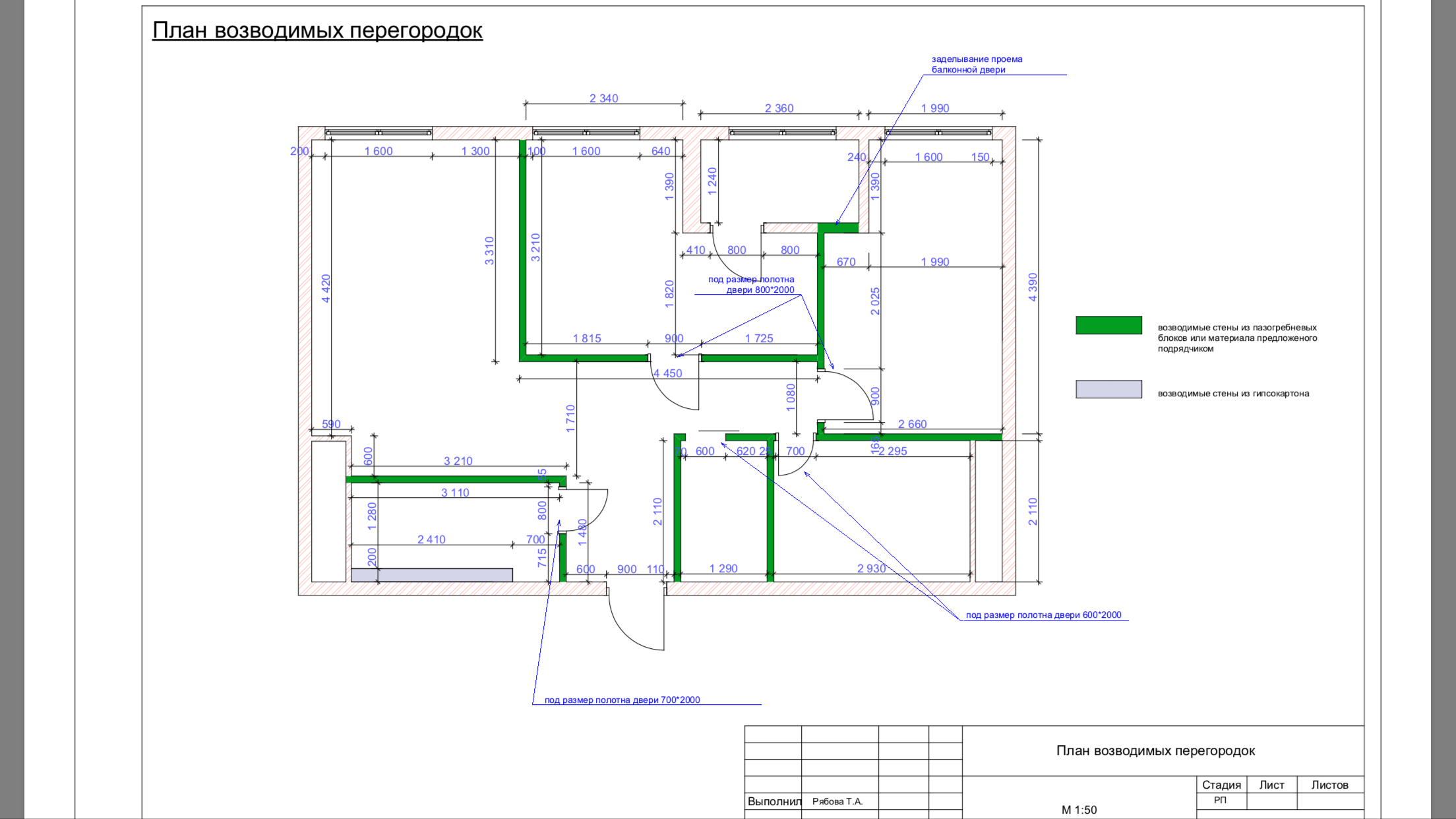 Рисунок 14 – План перегородокРасчет свести в таблицу 14.Таблица 14 – Расчет количества материаловПрактическая работа № 13 «Составление технологической карты на устройство перегородки С111»Цель работы: формирование умения по разработке технологии возведения перегородки.Инструменты на одно рабочее место: формат А3, чертежные инструменты.Продолжительность работы: 6 часов.Ход работы:Используя рекомендации к выполнению практической работы №8 разработать технологическую карту на устройство перегородок С111. Карту разработать из условия устройства перегородок в помещении (Нперегородки=2700мм), план которого представлен на рисунке 15.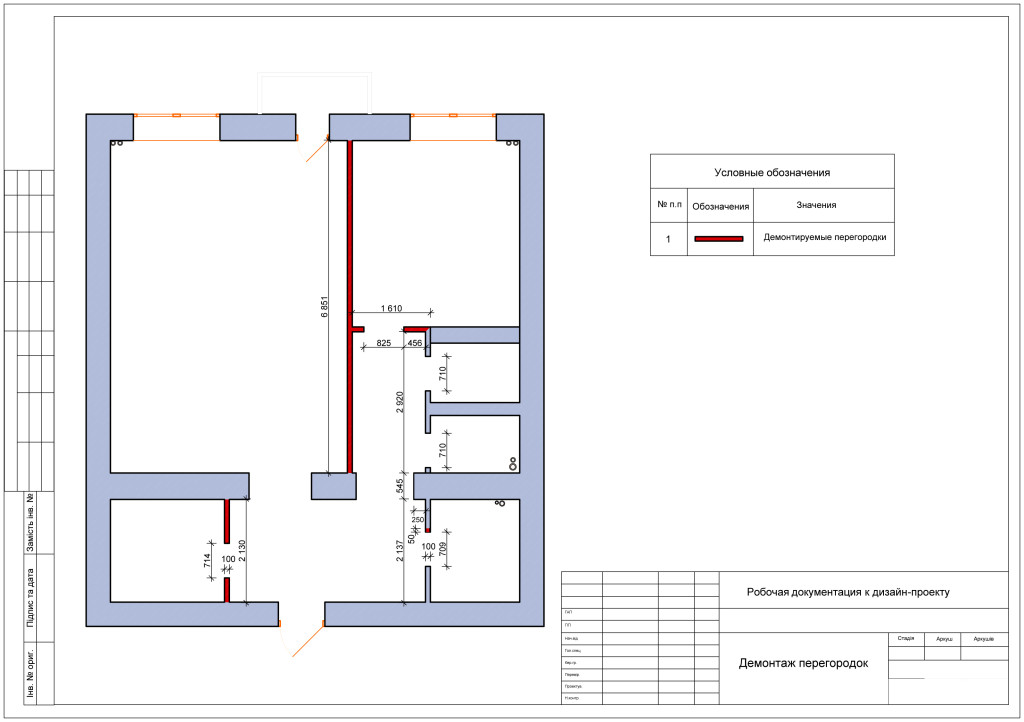 Рисунок 15 – План возводимых перегородокПрактическая работа № 14 «Составление технологической карты на устройство перегородки из гипсовых пазогребневых плит»Цель работы: формирование умения по разработке технологии возведения перегородки из ПГП.Инструменты на одно рабочее место: формат А3, чертежные инструменты.Продолжительность работы: 4 часа.Ход работы:Используя рекомендации к выполнению практической работы №8 разработать технологическую карту на устройство перегородки из ПГП. Карту разработать из условия устройства перегородок (Hперегородки=2700мм) в помещении, план которого представлен на рисунке 16.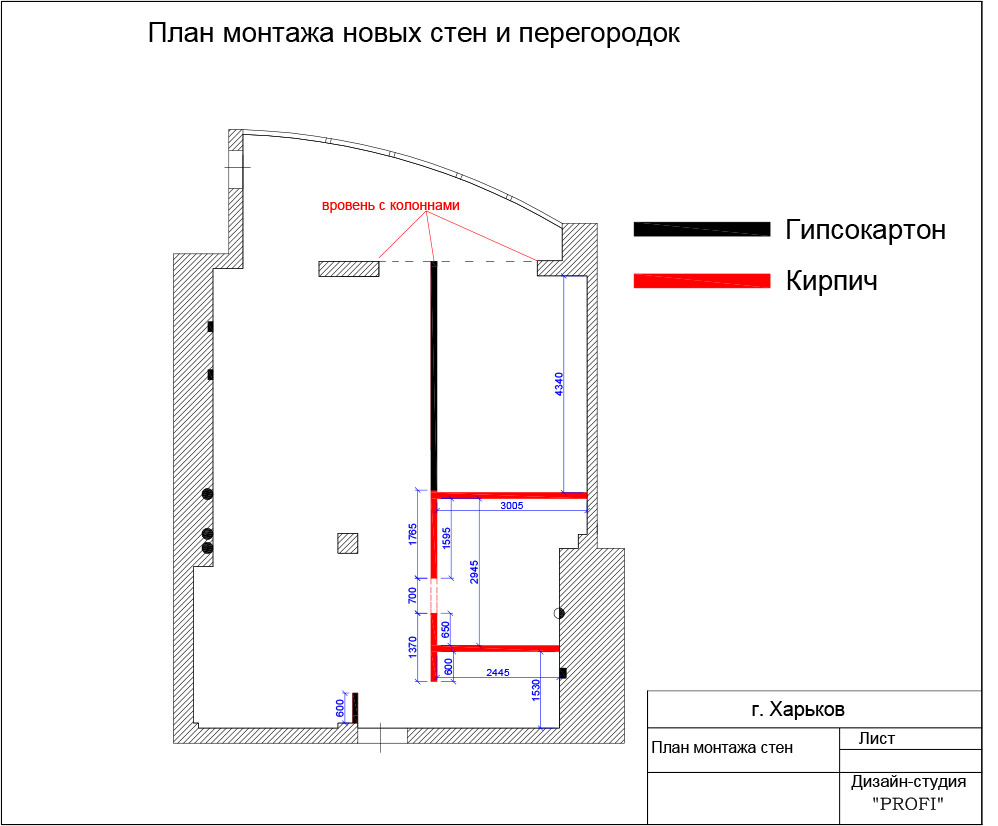 Рисунок 16 – План перегородок из ПГППрактическая работа № 15 «Чтение узлов монтажа подвесных потолков различных конструкций»Цель работы: формирование умения чтения проектной документации.Инструменты и приспособления на одно рабочее место: альбом технических решений КНАУФ.Продолжительность работы: 4 часа.Ход работы:Согласно рекомендациям к практической работе №3 прочитать узлы устройства различных типов подвесных потолков, используя альбомы технических решений КНАУФ «Подвесные потолки из гипсокартонных КНАУФ-листов и гипсоволокнистых КНАУФ-суперлистов» Серия 1.045.9-2.08, выпуск 2.Практическая работа № 16 «Расчет количества материалов для устройства подвесных потолков различных конструкций»Цель работы: формирование умения выполнения расчетов каркасно-обшивных конструкций.Инструменты и приспособления на одно рабочее место: калькулятор.Продолжительность работы: 2 часа.Ход работы:Выполнить подсчет количества материалов для устройства подвесных потолков в жилом помещении, указанном на плане (рисунок 17).Подсчеты объемов работ следует вести по таблицам нормативных расходов материалов, представленных в альбоме технических решений КНАУФ «Подвесные потолки из гипсокартонных КНАУФ-листов и гипсоволокнистых КНАУФ-суперлистов» Серия 1.045.9-2.08, выпуск 2.Тип рассчитываемого потолка выбрать по таблице 15 в соответствии с порядковым номером в списочном составе группы.Таблица 15 – Тип рассчитываемого потолка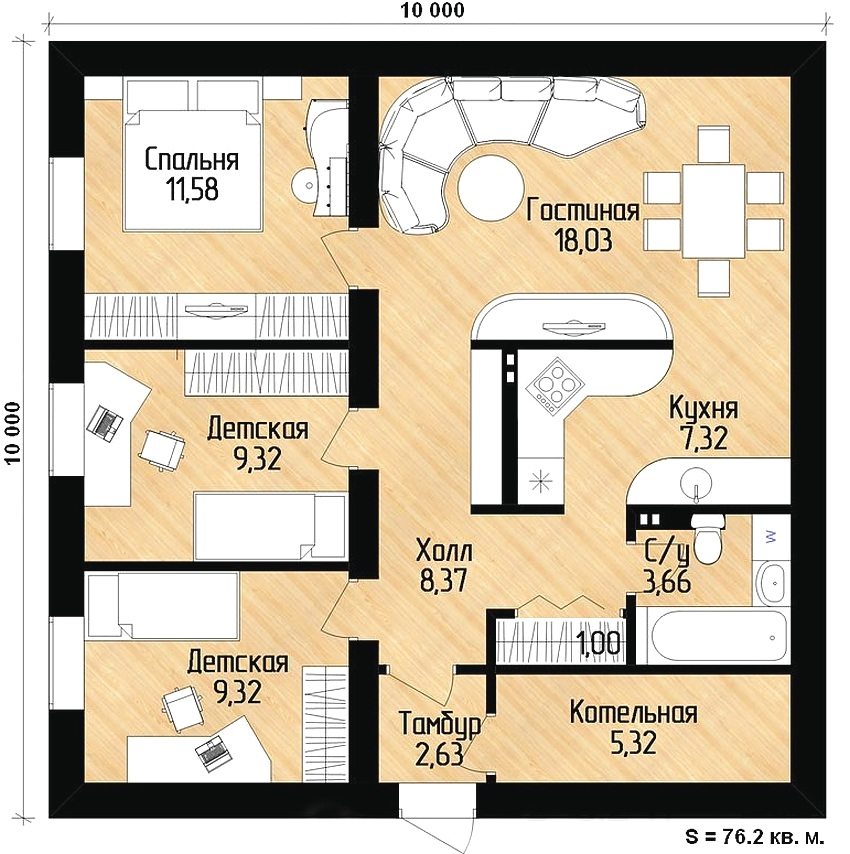 Рисунок 17 – План помещения для расчета подвесного потолкаРасчет свести в таблицу 16.Таблица 16 – Расчет количества материаловПрактическая работа № 17 «Составление технологической карты на устройство подвесного потолка»Цель работы: формирование умения по разработке технологии возведения подвесных потолков.Инструменты на одно рабочее место: формат А3, чертежные инструменты.Продолжительность работы: 6 часов.Ход работы:Используя рекомендации к выполнению практической работы №8 разработать технологическую карту на устройство подвесного потолка П113. Карту разработать из условия устройства потолка в помещении, план которого представлен на рисунке 18.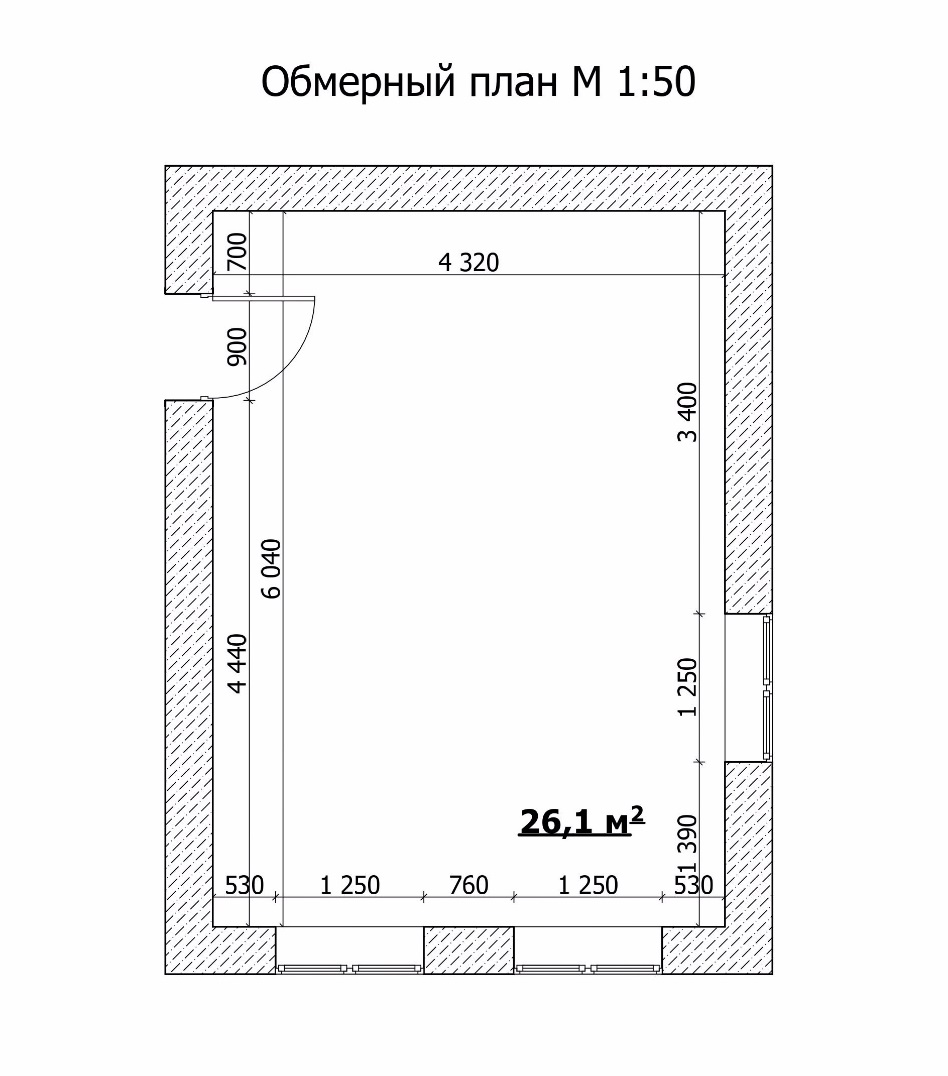 Рисунок 18 – План помещения для устройства подвесного потолкаПрактическая работа № 18 «Выполнение эскиза декоративной криволинейной перегородки»Цель работы: формирование умений по составлению проектной документации на каркасно-обшивные конструкции.Материалы на одно рабочее место: формат А3.Инструменты и приспособления на одно рабочее место: линейка, карандаш.Продолжительность работы: 2 часа.Ход работы:Эскиз раскладки элементов каркаса представляет собой изображение содержащее:1 позиции раскладки профилей направляющих ПН, их количество;2 позиции раскладки профилей стоечных ПС, их количество;3 позиции раскладки перемычек каркаса;4 необходимые размеры.Эскиз раскладки элементов обшивки каркаса представляет собой изображение, содержащее:1 карту раскладки элементов обшивки каркаса по одной или двум сторонам;2 размеры доборных элементов обшивки.При выполнении задания необходимо составить схему раскладки элементов каркаса и обшивки для устройства декоративной криволинейной перегородки. Представленной на рисунке 19. Формат оформить рамкой и штампом основной надписи по форме 1. При выполнении чертежа соблюдать требования ЕСКД.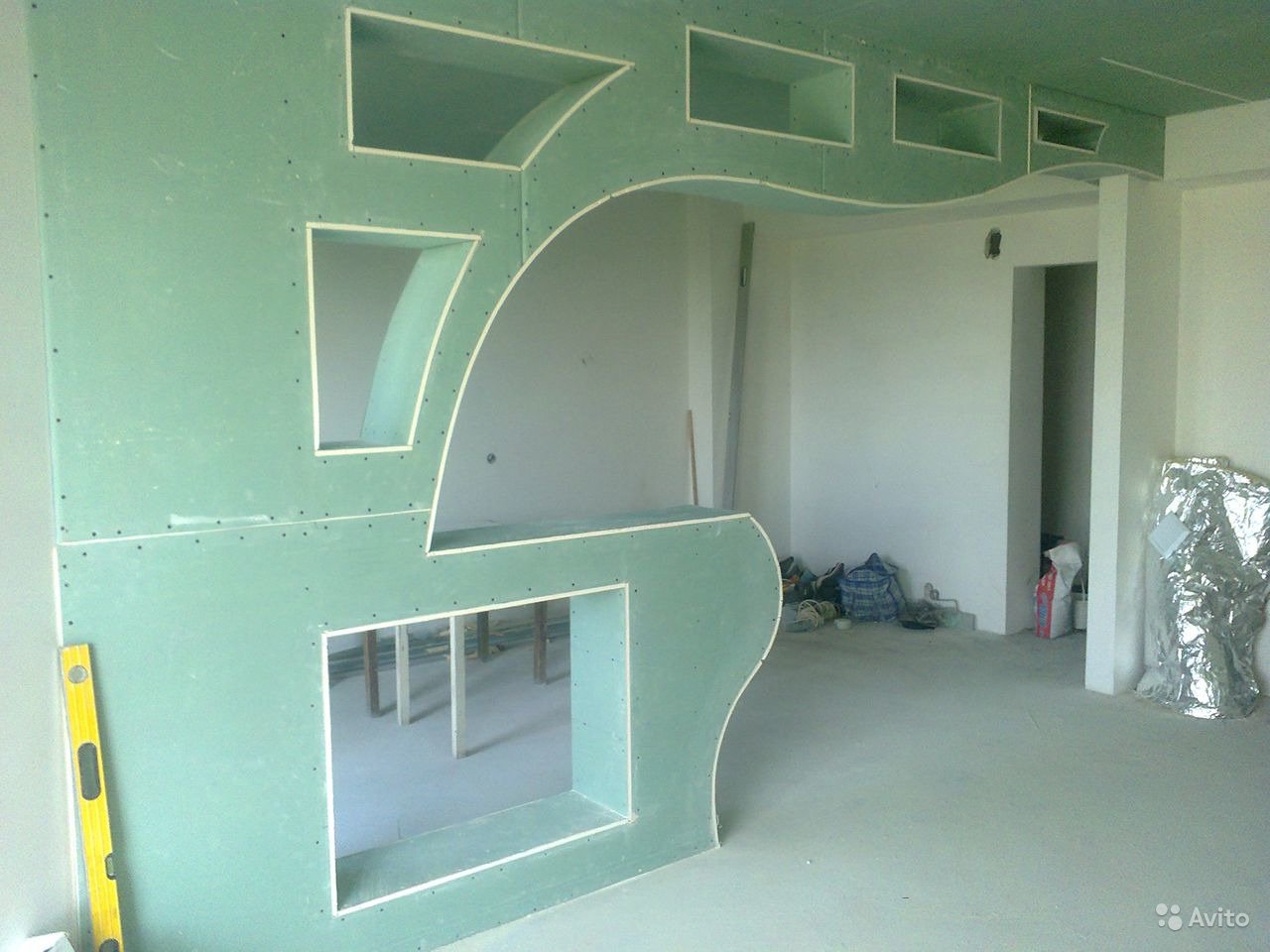 Рисунок 19 – Внешний вид проектируемой перегородкиПример эскизов представлен на рисунке 20.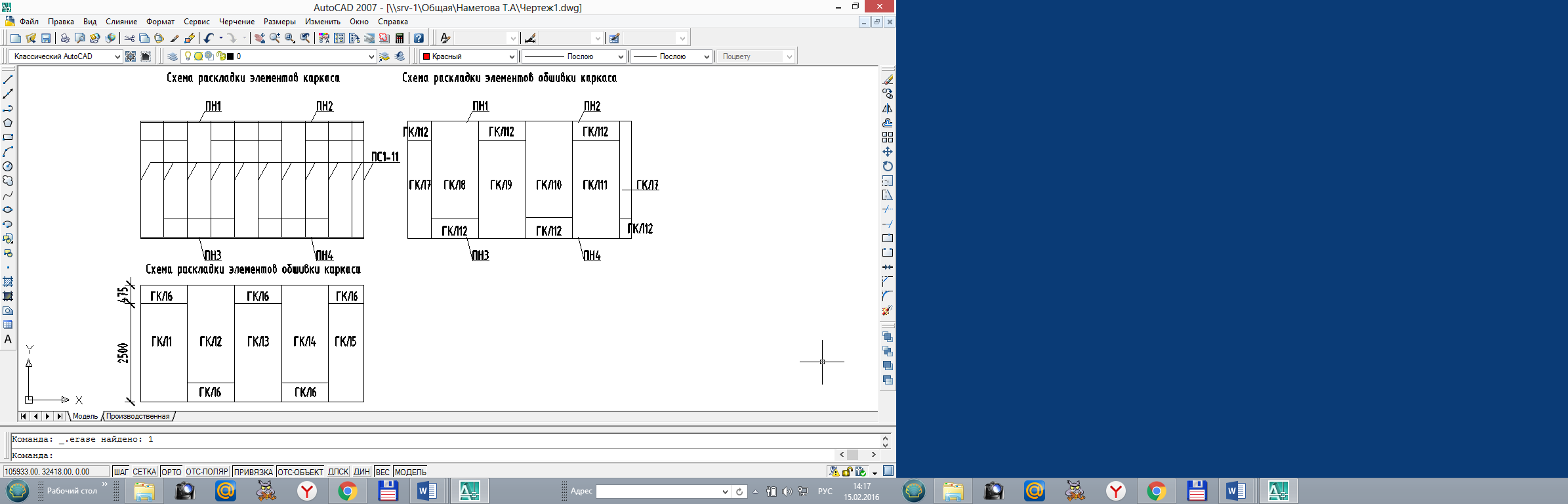 Рисунок 20 – Эскизы каркасно-обшивной конструкцииПрактическая работа № 19 «Выполнение эскиза перегородки с арочным проемом»Цель работы: формирование умений по составлению проектной документации на каркасно-обшивные конструкции.Материалы на одно рабочее место: формат А3.Инструменты и приспособления на одно рабочее место: линейка, карандаш.Продолжительность работы: 2 часа.Ход работы:Используя рекомендации к выполнению практической работы №18 разработать эскиз перегородки с арочным проемом. Эскиз разработать из условия устройства перегородки, представленной на рисунке 21.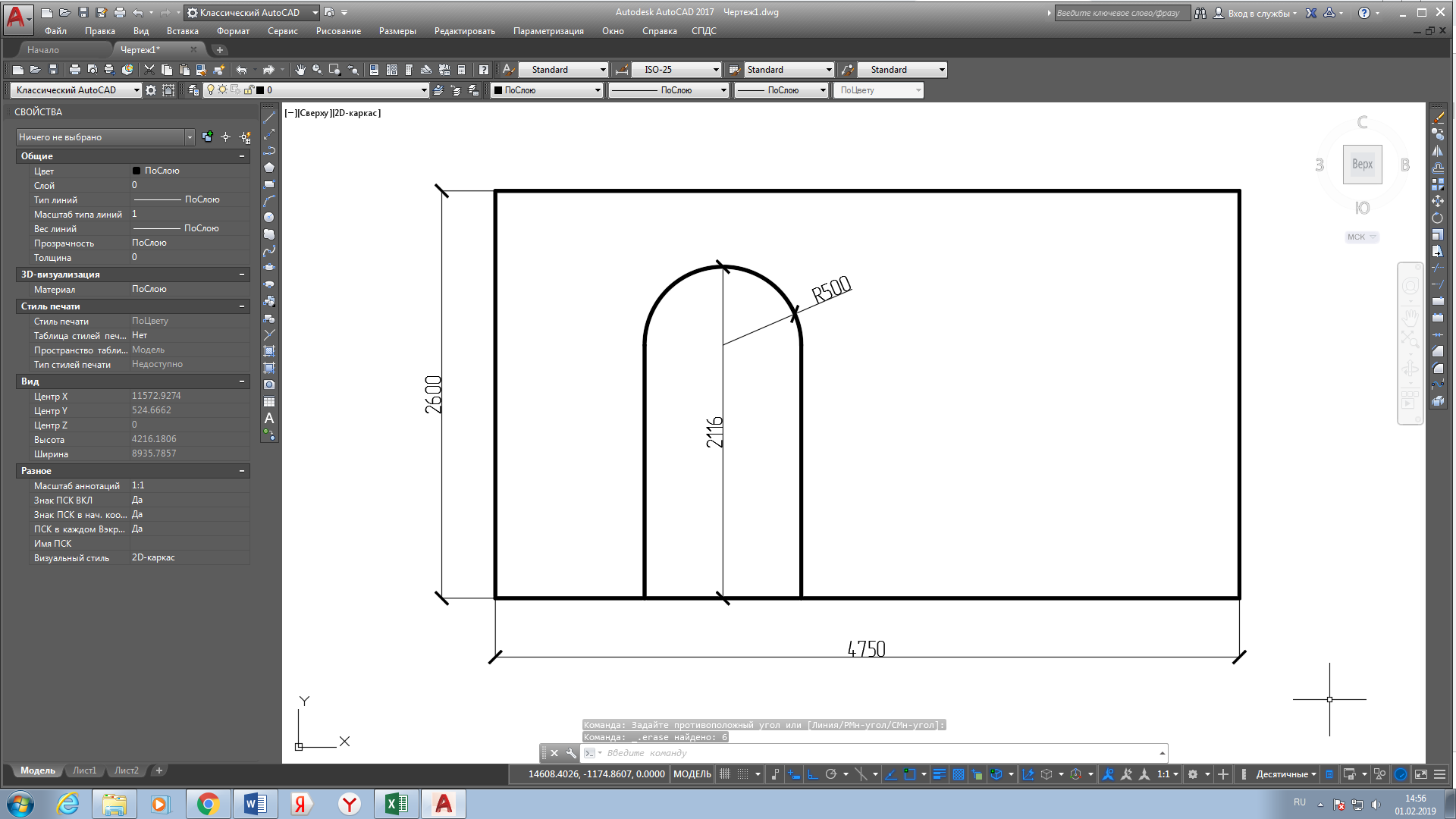 Рисунок 21 – Чертеж перегородки для составления эскизаПрактическая работа № 20 «Выполнение эскиза многоуровневого подвесного потолка»Цель работы: формирование умений по составлению проектной документации на каркасно-обшивные конструкции.Материалы на одно рабочее место: формат А3.Инструменты и приспособления на одно рабочее место: линейка, карандаш.Продолжительность работы: 2 часа.Ход работы:Используя рекомендации к выполнению практической работы №18 разработать эскиз многоуровневого подвесного потолка. Эскиз разработать из условия устройства потолка, представленного на рисунке 22.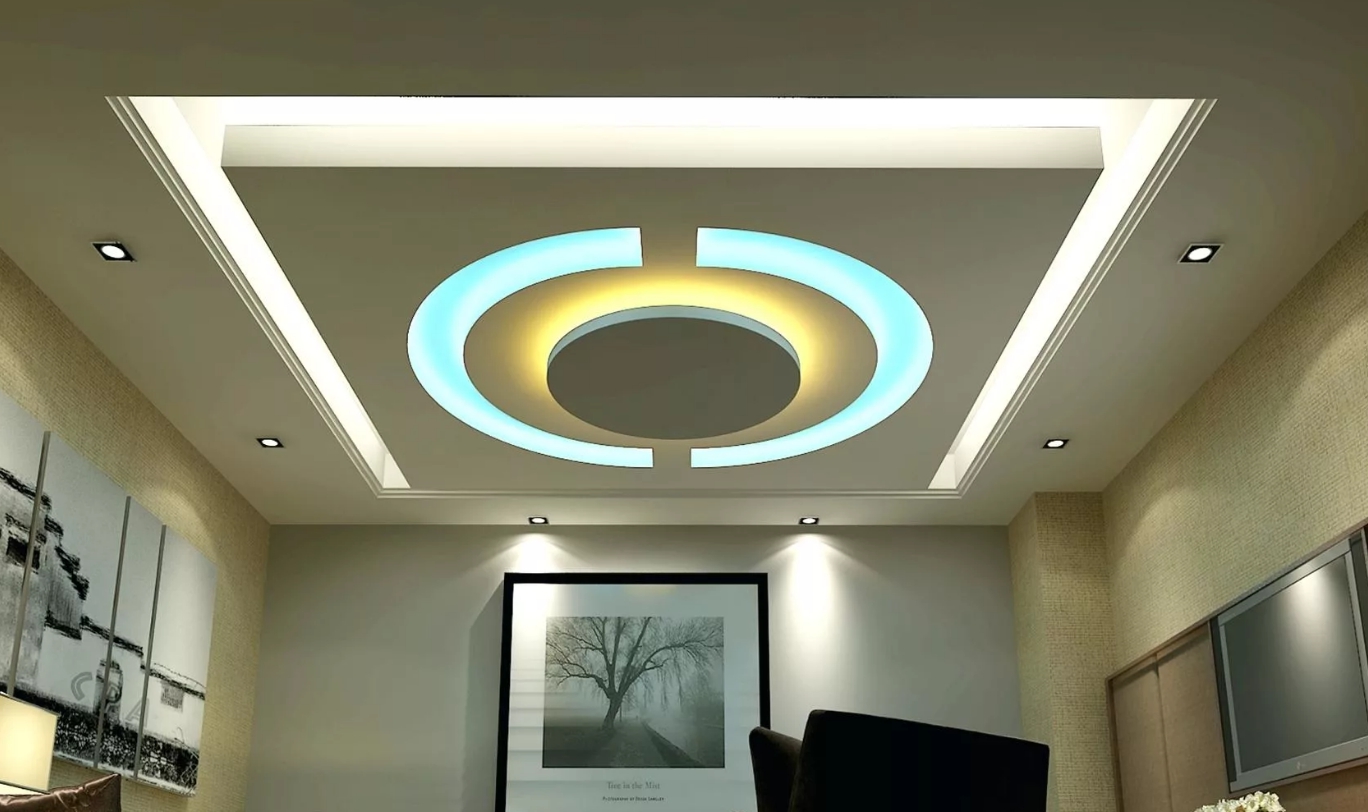 Рисунок 22 – Внешний вид проектируемого потолкаПрактическая работа № 21 «Составление технологической карты на устройство декоративной криволинейной перегородки»Цель работы: формирование умения по разработке технологии возведения декоративных перегородок.Инструменты на одно рабочее место: формат А3, чертежные инструменты.Продолжительность работы: 6 часов.Ход работы:Используя рекомендации к выполнению практической работы №8 разработать технологическую карту на устройство декоративной криволинейной перегородки. Карту разработать из условия устройства перегородки, представленной на рисунке 19. План помещения выбрать самостоятельно.Практическая работа № 22 «Составление технологической карты на устройство подвесного потолка сложной геометрической формы»Цель работы: формирование умения по разработке технологии возведения подвесных потолков сложных конструкций.Инструменты на одно рабочее место: формат А3, чертежные инструменты.Продолжительность работы: 6 часов.Ход работы:Используя рекомендации к выполнению практической работы №8 разработать технологическую карту на устройство подвесного потолка сложной геометрической формы. Карту разработать из условия устройства потолка, представленного на рисунке 22. План помещения выбрать самостоятельно.Практическая работа № 23 «Чтение узлов монтажа сухих сборных стяжек пола»Цель работы: формирование умения чтения проектной документации.Инструменты и приспособления на одно рабочее место: альбом технических решений КНАУФ.Продолжительность работы: 4 часа.Ход работы:Согласно рекомендациям к практической работе №3 прочитать узлы устройства различных типов сухих сборных стяжек пола, используя альбомы технических решений КНАУФ «Полы по железобетонным перекрытиям со сборной стяжкой из гипсоволокнистых КНАУФ-суперлистов» Шифр М28.06/04, выпуск 2.Практическая работа № 24 «Подсчет количества материалов, необходимых для устройства различных конструкций сухих сборных стяжек»Цель работы: формирование умения выполнения расчетов каркасно-обшивных конструкций.Инструменты и приспособления на одно рабочее место: калькулятор.Продолжительность работы: 2 часа.Ход работы:Выполнить подсчет количества материалов для устройства сухих сборных стяжек пола в жилом помещении, указанном на плане (рисунок 23).Подсчеты объемов работ следует вести по таблицам нормативных расходов материалов, представленных в альбоме технических решений КНАУФ «Полы по железобетонным перекрытиям со сборной стяжкой из гипсоволокнистых КНАУФ-суперлистов» Шифр М28.06/04, выпуск 2.Для расчетов выбрать конструкции стяжек:– без утепления;– с утеплением плитными материалами;– с утеплением сыпучими материалами.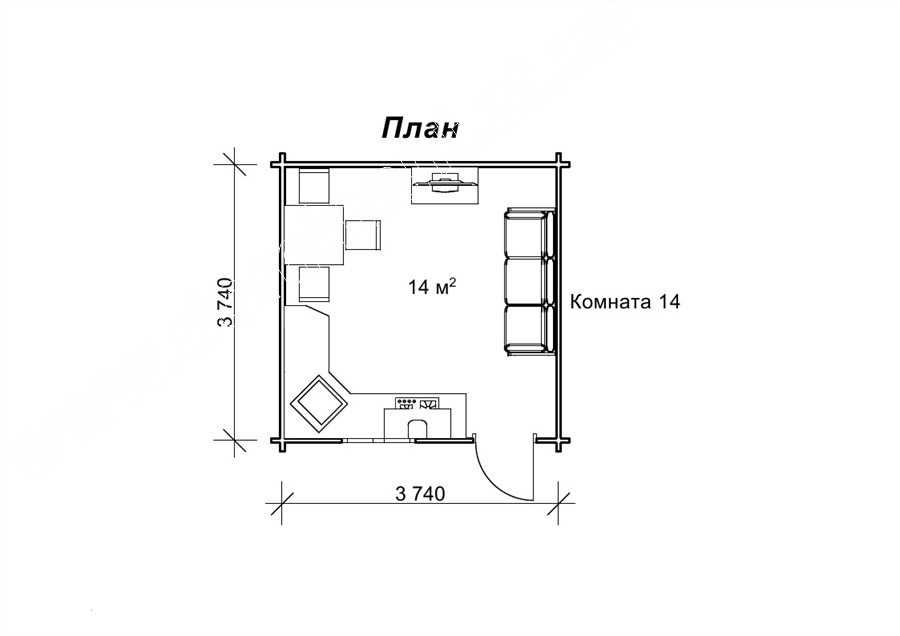 Рисунок 23 – План помещения для устройства сухого сборного основания полаПрактическая работа № 25 «Составление технологической карты на устройство сухих сборных стяжек пола»Цель работы: формирование умения по разработке технологии возведения сухих сборных стяжек пола.Инструменты на одно рабочее место: формат А3, чертежные инструменты.Продолжительность работы: 4 часа.Ход работы:Используя рекомендации к выполнению практической работы №8 разработать технологическую карту на устройство сухой сборной стяжки пола. Карту разработать из условия устройства стяжки в помещении, представленном на рисунке 23. Практическая работа № 26 «Расчет расхода материалов для выполнения 
каркасной облицовки поверхности»Цель работы: формирование умения выполнения расчетов каркасно-обшивных конструкций.Инструменты и приспособления на одно рабочее место: калькулятор.Продолжительность работы: 2 часа.Ход работы:Выполнить подсчет количества материалов для устройства каркасной облицовки поверхности стен в жилом помещении, указанном на плане (рисунок 24), высота помещения 2,7м, высота двери – 2,1м, высота окна – 1,5м.Подсчеты объемов работ следует вести по таблицам нормативных расходов материалов, представленных в альбоме технических решений КНАУФ «Облицовка из гипсокартонных КНАУФ-листов» 03. Облицовка из гипсокартонных КНАУФ-листов Серия 1.073.9-2.08, выпуск 3 (разработан на базе серии 1.073.9-2.00, включ. в реестр СК-З).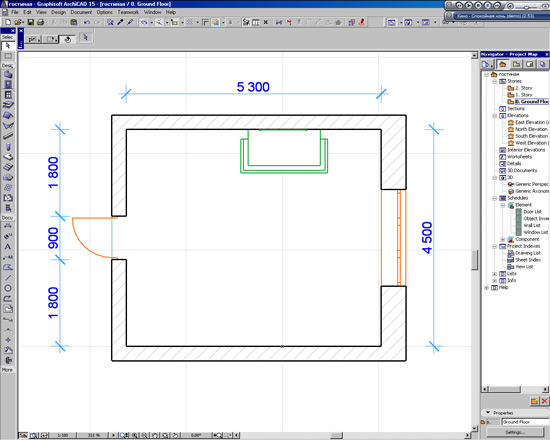 Рисунок 24 – План помещения для устройства каркасной облицовкиТип рассчитываемой облицовки выбрать по таблице 17 в соответствии с порядковым номером в списочном составе группы.Таблица 17 – Тип рассчитываемой облицовкиРасчет свести в таблицу 18.Таблица 18 – Расчет количества материаловПрактическая работа № 27 «Расчет расхода материалов для выполнения 
бескаркасной облицовки поверхности»Цель работы: формирование умения выполнения расчетов каркасно-обшивных конструкций.Инструменты и приспособления на одно рабочее место: калькулятор.Продолжительность работы: 2 часа.Ход работы:Выполнить подсчет количества материалов для устройства бескаркасной облицовки поверхности стен в жилом помещении, указанном на плане (рисунок 25), высота помещения 2,7м, высота двери – 2,1м, высота окна – 1,5м.Подсчеты объемов работ следует вести по таблицам нормативных расходов материалов, представленных в альбоме технических решений КНАУФ «Облицовка из гипсокартонных КНАУФ-листов» 03. Облицовка из гипсокартонных КНАУФ-листов Серия 1.073.9-2.08, выпуск 3 (разработан на базе серии 1.073.9-2.00, включ. в реестр СК-З).Рисунок 25 – План помещения для устройства каркасной облицовкиТип рассчитываемой облицовки выбрать по таблице 19 в соответствии с порядковым номером в списочном составе группы.Таблица 19 – Тип рассчитываемой облицовкиРасчет свести в таблицу 20.Таблица 20 – Расчет количества материаловПрактическая работа № 28 «Составление технологической карты на устройство каркасной облицовки поверхности»Цель работы: формирование умения по разработке технологии возведения каркасных облицовок.Инструменты на одно рабочее место: формат А3, чертежные инструменты.Продолжительность работы: 4 часа.Ход работы:Используя рекомендации к выполнению практической работы №8 разработать технологическую карту на устройство каркасной облицовки поверхности. Карту разработать из условия устройства облицовки в помещении, представленном на рисунке 25. Практическая работа № 29 «Составление технологической карты на устройство бескаркасной облицовки поверхности»Цель работы: формирование умения по разработке технологии возведения бескаркасных облицовок.Инструменты на одно рабочее место: формат А3, чертежные инструменты.Продолжительность работы: 4 часа.Ход работы:Используя рекомендации к выполнению практической работы №8 разработать технологическую карту на устройство бескаркасной облицовки поверхности. Карту разработать из условия устройства облицовки в помещении, представленном на рисунке 23. Практическая работа № 30 «Составление технологической карты на облицовку оконного откоса»Цель работы: формирование умения по разработке технологии облицовки откосов.Инструменты на одно рабочее место: формат А3, чертежные инструменты.Продолжительность работы: 4 часа.Ход работы:Используя рекомендации к выполнению практической работы №8 разработать технологическую карту на устройство облицовки оконного откоса. Карту разработать из условия устройства облицовки откоса окна, представленного на рисунке 26. Толщина стены – 640 мм.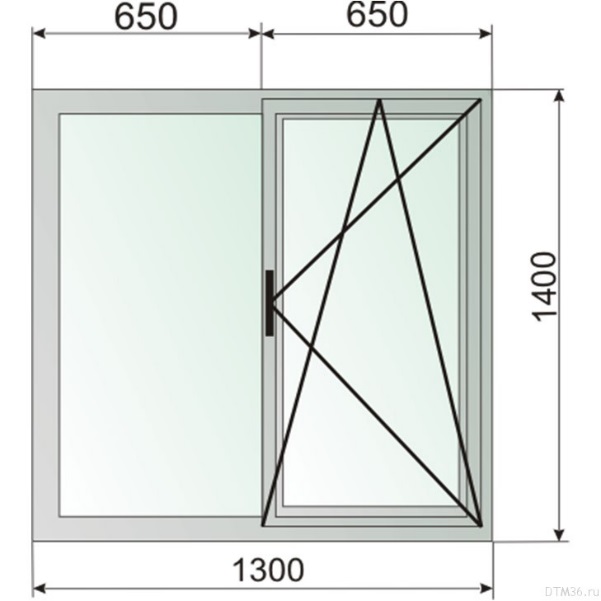 Рисунок 26 – Размер окнаПрактическая работа № 31 «Определение дефектов каркасно-обшивных конструкций. Составление дефектной ведомости»Цель работы: формирование умения по анализу состояния каркасно-обшивных конструкций.Инструменты на одно рабочее место: формат А3, чертежные инструменты.Продолжительность работы: 2 часа.Ход работы:Дефекты каркасно-обшивных конструкций определяются при визуальном осмотре. Возможные дефекты, причины их появления и способы устранения представлены в таблице 21.Таблица 21 – Дефекты каркасно-обшивных конструкцийПри выполнении практической работы произвести осмотр 
каркасно-обшивных конструкций в учебном корпусе, установить наличие дефектов, причины их появления и способ их устранения, используя данные таблицы 21.Практическая работа № 32 «Составление технологической карты на выполнение ремонта каркасно-обшивных конструкций»Цель работы: формирование умений по разработке технологии ремонта конструкций.Инструменты на одно рабочее место: формат А3, чертежные инструменты.Продолжительность работы: 4 часа.Ход работы:Используя рекомендации к выполнению практической работы №8 разработать технологическую карту на ремонт каркасно-обшивных конструкций учебного корпуса. Список использованных и рекомендуемых источниковОсновные источники:1 Буданов Б.А. Технология монтажа каркасно-обшивных конструкций: учебник для нач. проф. образования / Б.А. Буданов, В. В. Поплавский.— М.: Издательский центр «Академия», 2012. – 176 с.2 Парикова Е.В. Материаловедение (сухое строительство): учебник для нач.проф.образования / Е.В. Парикова, Г.Н. Фомичева, В.А. Елизарова.– М.: Издательский центр «Академия», 2012.– 304 с.3 Технология монтажа каркасно-обшивных конструкций на примере материалов и технологий КНАУФ [Электронное учебное пособие]. М.: Академия КНАУФ СНГ, 2016. – 1 электрон. опт. диск.4 Елизарова В.А. Технология монтажа каркасно-обшивных конструкций. Практикум. Учебное пособие/ В.А. Елизарова. – М.: Издательский центр «Академия», 2015. – 192 с.Нормативные документы:1 СНиП 12-03-2001. Безопасность труда в строительстве. Часть 1. Общие требования. – Введ. 2001-09-01.2 СНиП 12-04-2002. Безопасность труда в строительстве. Часть 2. Строительное производство. – Введ. 2002-10-18.3 СНиП 3.04.01-87. Изоляционные и отделочные покрытия. – Введ. 1988-07-01.4 Альбомы технических решений КНАУФ.Дополнительные источники:Борилов А.В. и др. Организация и технология строительных отделочных работ: практические основы профессиональной деятельности: Учеб. пособие /– М.: Академкнига, 2005.Долгих А.И.,  Отделочные работы: Учебное пособие для начального профессионального образования, – М.: изд. Инфра-М, 2006Завражин Н.Н., Отделочные работы: Учебное пособие для начального профессионального образования, – М.: Академия, 2006.Пояснительная записка5Практическая работа № 1 «Составление нормокомплекта оборудования для различных видов монтажа каркасно-обшивных конструкций. Подготовка к работе инструментов, приспособлений и инвентаря для монтажа каркасно-обшивных конструкций»9Практическая работа № 2 «Составление схем рациональной организации рабочего места в зависимости от видов работ»12Практическая работа № 3 «Чтение схем, узлов монтажа 
каркасно-обшивных конструкций»13Практическая работа № 4 «Приготовление монтажных, клеевых, гидроизоляционных, шпаклевочных растворов и смесей»18Практическая работа № 5 «Ознакомление с материалами для каркасно-обшивных конструкций. Определение качества материалов для каркасно-обшивных конструкций»20Практическая работа № 6 «Составление таблицы допустимых отклонений поверхностей»23Практическая работа № 7 «Разработка последовательности технологических операций для выполнения работ по подготовке поверхностей под монтаж каркасно-обшивных конструкций»24Практическая работа № 8 «Разработка технологической карты на подготовку поверхности под устройство каркасно-обшивной конструкции»25Практическая работа № 9 «Подсчет объемов, трудозатрат, стоимости каркасно-обшивных работ и расхода материалов на заданный объем работ»28Практическая работа № 10 «Чтение узлов монтажа перегородок различных конструкций из гипсовых листов»34Практическая работа № 11 «Чтение узлов монтажа перегородок из гипсовых пазогребневых плит»34Практическая работа № 12 «Расчет количества материалов для устройства перегородок различных конструкций из гипсовых листов»35Практическая работа № 13 «Составление технологической карты на устройство перегородки С111»37Практическая работа № 14 «Составление технологической карты на устройство перегородки из гипсовых пазогребневых плит»38Практическая работа № 15 «Чтение узлов монтажа подвесных потолков различных конструкций»39Практическая работа № 16 «Расчет количества материалов для устройства подвесных потолков различных конструкций»39Практическая работа № 17 «Составление технологической карты на устройство подвесного потолка»40Практическая работа № 18 «Выполнение эскиза декоративной криволинейной перегородки»41Практическая работа № 19 «Выполнение эскиза перегородки с арочным проемом»43Практическая работа № 20 «Выполнение эскиза многоуровневого подвесного потолка»44Практическая работа № 21 «Составление технологической карты на устройство декоративной криволинейной перегородки»45Практическая работа № 22 «Составление технологической карты на устройство подвесного потолка сложной геометрической формы»46Практическая работа № 23 «Чтение узлов монтажа сухих сборных стяжек пола»46Практическая работа № 24 «Подсчет количества материалов, необходимых для устройства различных конструкций сухих сборных стяжек»47Практическая работа № 25 «Составление технологической карты на устройство сухих сборных стяжек пола»48Практическая работа № 26 «Расчет расхода материалов для выполнения каркасной облицовки поверхности»48Практическая работа № 27 «Расчет расхода материалов для выполнения бескаркасной облицовки поверхности»50Практическая работа № 28 «Составление технологической карты на устройство каркасной облицовки поверхности»51Практическая работа № 29 «Составление технологической карты на устройство бескаркасной облицовки поверхности»52Практическая работа № 30 «Составление технологической карты на облицовку оконного откоса»52Практическая работа № 31 «Определение дефектов каркасно-обшивных конструкций. Составление дефектной ведомости»53Практическая работа № 32 «Составление технологической карты выполнение ремонта каркасно-обшивных конструкций»55Список использованных и рекомендуемых источников56№п/пНаименование темыНазвание работыКол-во часов1Тема 1.1 Оборудование для монтажа каркасно-обшивных конструкцийПрактическая работа № 1 «Составление нормокомплекта оборудования для различных видов монтажа каркасно-обшивных конструкций. Подготовка к работе инструментов, приспособлений и инвентаря для монтажа каркасно-обшивных конструкций»22Тема 1.2 Организация рабочего местаПрактическая работа № 2 «Составление схем рациональной организации рабочего места в зависимости от видов работ»23Тема 1.3 Проектная документация для каркасно-обшивных работПрактическая работа № 3 «Чтение схем, узлов монтажа 
каркасно-обшивных конструкций»24Тема 1.4 Материалы для каркасно-обшивных конструкцийПрактическая работа № 4 «Приготовление монтажных, клеевых, гидроизоляционных, шпаклевочных растворов и смесей»25Тема 1.4 Материалы для каркасно-обшивных конструкцийПрактическая работа № 5 «Ознакомление с материалами для каркасно-обшивных конструкций. Определение качества материалов для каркасно-обшивных конструкций»46Тема 1.5 Подготовка поверхностей под монтаж каркасно-обшивных конструкцийПрактическая работа № 6 «Составление таблицы до4пустимых отклонений поверхностей»27Тема 1.5 Подготовка поверхностей под монтаж каркасно-обшивных конструкцийПрактическая работа № 7 «Разработка последовательности технологических операций для выполнения работ по подготовке поверхностей под монтаж каркасно-обшивных конструкций»48Тема 1.5 Подготовка поверхностей под монтаж каркасно-обшивных конструкцийПрактическая работа № 8 «Разработка технологической карты на подготовку поверхности под устройство каркасно-обшивной конструкции»69Тема 1.6 Подсчет объемов работПрактическая работа № 9 «Подсчет объемов, трудозатрат, стоимости каркасно-обшивных работ и расхода материалов на заданный объем работ»610Тема 2.1 Монтаж перегородок различных конструкцийПрактическая работа № 10 «Чтение узлов монтажа перегородок различных конструкций из гипсовых листов»411Тема 2.1 Монтаж перегородок различных конструкцийПрактическая работа № 11 «Чтение узлов монтажа перегородок из гипсовых пазогребневых плит»212Тема 2.1 Монтаж перегородок различных конструкцийПрактическая работа № 12 «Расчет количества материалов для устройства перегородок различных конструкций из гипсовых листов»213Тема 2.1 Монтаж перегородок различных конструкцийПрактическая работа № 13 «Составление технологической карты на устройство перегородки С111»614Тема 2.1 Монтаж перегородок различных конструкцийПрактическая работа № 14 «Составление технологической карты на устройство перегородки из гипсовых пазогребневых плит»415Тема 2.2 Монтаж подвесных потолковПрактическая работа № 15 «Чтение узлов монтажа подвесных потолков различных конструкций»416Тема 2.2 Монтаж подвесных потолковПрактическая работа № 16 «Расчет количества материалов для устройства подвесных потолков различных конструкций»217Тема 2.2 Монтаж подвесных потолковПрактическая работа № 17 «Составление технологической карты на устройство подвесного потолка»618Тема 2.3 Монтаж каркасно-обшивных конструкций сложной геометрической формыПрактическая работа № 18 «Выполнение эскиза декоративной криволинейной перегородки»219Тема 2.3 Монтаж каркасно-обшивных конструкций сложной геометрической формыПрактическая работа № 19 «Выполнение эскиза перегородки с арочным проемом»220Тема 2.3 Монтаж каркасно-обшивных конструкций сложной геометрической формыПрактическая работа № 20 «Выполнение эскиза многоуровневого подвесного потолка»221Тема 2.3 Монтаж каркасно-обшивных конструкций сложной геометрической формыПрактическая работа № 21 «Составление технологической карты на устройство декоративной криволинейной перегородки»622Тема 2.3 Монтаж каркасно-обшивных конструкций сложной геометрической формыПрактическая работа № 22 «Составление технологической карты на устройство подвесного потолка сложной геометрической формы»623Тема 2.4 Монтаж сухих сборных стяжек полаПрактическая работа № 23 «Чтение узлов монтажа сухих сборных стяжек пола»424Тема 2.4 Монтаж сухих сборных стяжек полаПрактическая работа № 24 «Подсчет количества материалов, необходимых для устройства различных конструкций сухих сборных стяжек»225Тема 2.4 Монтаж сухих сборных стяжек полаПрактическая работа № 25 «Составление технологической карты на устройство сухих сборных стяжек пола»426Тема 3.1 Выполнение отделки стен листовыми материалами, панелями и плитамиПрактическая работа № 26 «Расчет расхода материалов для выполнения каркасной облицовки поверхности»227Тема 3.1 Выполнение отделки стен листовыми материалами, панелями и плитамиПрактическая работа № 27 «Расчет расхода материалов для выполнения бескаркасной облицовки поверхности»228Тема 3.1 Выполнение отделки стен листовыми материалами, панелями и плитамиПрактическая работа № 28 «Составление технологической карты на устройство каркасной облицовки поверхности»429Тема 3.1 Выполнение отделки стен листовыми материалами, панелями и плитамиПрактическая работа № 29 «Составление технологической карты на устройство бескаркасной облицовки поверхности»430Тема 3.1 Выполнение отделки стен листовыми материалами, панелями и плитамиПрактическая работа № 30 «Составление технологической карты на облицовку оконного откоса»431Тема 4.1 Выполнение работ по ремонту обшивок, облицовок, оснований полаПрактическая работа № 31 «Определение дефектов каркасно-обшивных конструкций. Составление дефектной ведомости»232Тема 4.1 Выполнение работ по ремонту обшивок, облицовок, оснований полаПрактическая работа № 32 «Составление технологической карты выполнение ремонта каркасно-обшивных конструкций»4ИтогоИтогоИтого110НаименованиеТип, маркаТехническая характеристикаНазначениеКол. на одно звено12345Метр складной металлическийТУ 2-12-156-76Габаритные размеры – 1000´10´14 ммМасса – 0,005 кг5РулеткаРС-10ГОСТ 7502-98*Длина ленты – 10 мМасса – 0,23 кг2Угольник металлическийТУ 22-2785-73Габаритные размеры – 300´200 ммМасса – 0,38 кг1Уровень строительныйГОСТ 9416-83Масса – 0,22 кг1Отвес стальной строительныйОТ-1000ГОСТ 7948-80Габаритные размеры – 165´34 ммМасса – 1 кг1Магнитный уровеньР.ч. 0825.00.00Мосспецпромпроект-2Рейка раздвижнаяР.ч. 0422.00.00МосспецпромпроектВысота замера до 4,2 м1Циркуль разметочный–Габаритные размеры – 350´25 мм1НожницыГОСТ 7210-75*Габаритные размеры – 320´12´50 ммМасса – 0,7 кг (резка стали до 1 мм)1Ножницы фигурные–Габаритные размеры – 280´26´50 ммМасса – 0,6 кг1Электрические ножницы ГильотинаИЭ-5803Габаритные размеры – 140´400´800 ммМасса – 19 кг1Нож для резки ГКЛТрест Мосоргстрой ГлавмосстрояГабаритные размеры – 190´30 ммМасса – 0,073 кг2Ножовка мелкозубчатая с широким полотномТУ 27-31-23-86-77–2Ножовка с узким полотномГорьковский металлургический завод–1Рубанок обдирочный–2РезакР.ч. 0629.00.00Мосспецпромпроект–1Карандаши чертежные––7ШуруповертИЭ-3603АМагнитная головка4Сверла разного диаметраГОСТ 2034-80*Е–По потребностиПросекательР.ч. 0661.00.00МосспецпромпроектУсилие прокуса до, кг: 30, 1002Струбцины–Масса – 0,62Отвертка под крестообразные шлицыГОСТ 10754-93–2Отвертка с шуруподержателемВНИИПИТеплопроект МинмонтажспецстрояГабаритные размеры – 200´30´50 ммМасса – 0,135 кг2Молоток плотничныйТип МПЛГОСТ 11042-90Габаритные размеры – 300´30´12 ммМасса – 0,8 кг2Рубанок кромочный1Защитные очки ГОСТ 12.4.011-89–14БерушиГОСТ 12.4.011-8914Перчатки4Подмости передвижные сборно-разборныеГОСТ 28012-89–2Сумка-пояс––Каждому работающемуОцениваемый параметрПоказательГеометрические размеры, ммТип листаТип кромкиВлажность листаНормальная/ПовышеннаяНаличие трещин, вмятин в сердечникеЦелостность кромокСцепление картона с сердечникомОцениваемый параметрПоказательВид утеплителяГеометрические размеры, ммВлажностьПлотность утеплителяОцениваемый параметрПоказательТип профиляГеометрические размеры, ммНаличие дефектов на профиляхНаличие дефектов на комплектующихОцениваемый параметрПоказательНазвание материалаПроизводительСвойства, заявленные производителемНаличие комков, примесейТехнические требованияПредельные отклоненияКонтроль (метод, объем, вид регистрации)№Название технологической операцииОсновные требования к выполнению12……………НаименованиеТип, маркаТехническая  характеристикаНазначениеКоличество12345НаименованиеНазначениеКоличество123НаименованиеЕд. измеренияКоличество123Порядковый номерВид поверхности1, 3, 5, 7, 9, 11, 13, 15, 17, 19, 21, 23, 25Кирпичная поверхность2, 4, 6, 8, 10, 12, 14, 16, 18, 20, 22, 24, 26Бетонная поверхностьНаименование материалаЕд.изм.Расход материала на 1м2 конструкцииПлощадь конструкции, м2Необходимое количество материаловЦена единицы, рубСтоимость, рубИтогоИтогоИтогоИтогоИтогоИтогоПорядковый номерТип перегородки1, 9, 17, 25С1112, 10, 18, 26С1123, 11, 19, 27С1134, 12, 20, 28С115.15, 13, 21, 29С115.26, 14, 22, 30С115.37, 15, 23С1168, 16, 24С118Наименование материалаЕд.изм.Расход материала на 1м2 конструкцииПлощадь конструкции, м2Необходимое количество материаловПорядковый номерТип потолка1, 3, 5, 7, 9, 11, 13, 15, 17, 19, 21, 23, 25, 27, 29П1122, 4, 6, 8, 10, 12, 14, 16, 18, 20, 22, 24, 26, 28, 30П113Наименование материалаЕд.изм.Расход материала на 1м2 конструкцииПлощадь конструкции, м2Необходимое количество материаловПорядковый номерТип облицовки1, 3, 5, 7, 9, 11, 13, 15, 17, 19, 21, 23, 25, 27, 29С6232, 4, 6, 8, 10, 12, 14, 16, 18, 20, 22, 24, 26, 28, 30С625Наименование материалаЕд.изм.Расход материала на 1м2 конструкцииПлощадь конструкции, м2Необходимое количество материаловПорядковый номерТип облицовки1, 4, 7, 10, 13, 16, 19, 22, 25, 28Способ А2, 5, 8, 11, 14, 17, 20, 23, 26, 29Способ Б3, 6, 9, 12, 15, 18, 21, 24, 27, 30Способ ВНаименование материалаЕд.изм.Расход материала на 1м2 конструкцииПлощадь конструкции, м2Необходимое количество материаловДефектПричины возникновенияСпособ устраненияЗыбкость перегородкиПлохое крепление направляющих или стоек. Повышенная гибкость стоек при большой высоте помещенияДополнительное закрепление направляющих или стоек. Установка дополнительных стоек, уменьшение шага стоек. Укрепление стоек раскосами.Появление трещин: в гипсокартонных листахЗыбкость и сотрясение. Неравномерная осадка. Недостаточная жесткость перегородкиУстранение причины трещинообразования, заделка трещиныв стыках между отдельными листамиТо жеЗаделка стыков между листами в соответствии с техническими условиямив местах примыкания перегородки к стене или перекрытиюЗыбкость и сотрясение. Недостаточная жесткость перегородки. Некачественное выполнение узла примыканияЗаделка узла примыкания в соответствии с проектомВыпучивание перегородкиПлохое крепление перегородок к стене. Давление перекрытия на перегородку при осадке или прогибе перекрытия. Недостаточный зазор между перегородкой и стеной или перекрытием. Плохое крепление гипсокартонных листов к каркасуУсиление или переделка перегородкиСырость в перегородках кухонь и санузловНесоблюдение температурно-влажностного режима помещений. Отсутствие гидроизоляции от других помещений. Промерзание наружных ограждающих конструкций. Замачивание перегородок при мытье полов. Небрежное пользование санитарными приборами. Применение минераловатных плит повышенной влажностиВыполнение гидроизоляции. Соблюдение нормативного температурно-влажностного режима. Не допускать замачивания перегородок. Снятие гипсокартонных листов с одной стороны, просушка или замена минераловатных плит, восстановление облицовкиСнижение звукоизолирующей способностиСквозные отверстия и трещины в перегородке. Деструкция минераловатных плит. Щели и зазоры в местах примыкания перегородки к стенам и перекрытиям. Неправильно выполнены узлы примыканий. Перегородка установлена на полЗаделка отверстия и трещины по контуру перегородки. Проверка закрепления минераловатных плит, замена пришедших в негодность плит. Установка упругих прокладок в местах примыкания к стенам и перекрытиям. Заделка места примыкания отдельных листов между собойКоррозия металлического каркаса (элементов)Сырость. Отсутствие противокоррозионной защиты стоек, направляющихУстранение сырости, вскрытие металлических деталей, очистка стальной щеткой, нанесение противокоррозионного покрытия, восстановление облицовки гипсокартонных листовГниение деревянных элементов каркасаСырость. Отсутствие антисептирования древесины. Древесина поражена жуками точильщикамиВыявление размеров поражений гнилью. Устранение причины гниения. Ремонт с антисептированиемПовреждения поверхности облицовочных гипсокартонных листов при эксплуатацииНебрежное содержание перегородок, удары при передвигании мебели, пробивка большого числа отверстий в листах облицовки, навешивание на перегородки тяжелых бытовых предметов и оборудованияИнструктаж населения по эксплуатации облегченных, каркасных перегородок из гипсокартонных листов. Применение специальных крепежных приспособлений для подвески бытовых предметов. Замена поврежденных облицовочных гипсокартонных листов